	ПРОЕКТ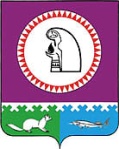 Об утверждении типовой формы Соглашения (договора) о предоставлении из бюджета Октябрьского района  субсидий, в том числе грантов в форме субсидий, юридическим лицам, индивидуальным предпринимателям, а также физическим лицам – производителям товаров, работ, услуг, некоммерческим организациям, не являющимся казенными учреждениями   	В соответствии с абзацем 3 пункта 9 статьи 78, пунктом 6 статьи 78.1 Бюджетного кодекса Российской Федерации, руководствуясь постановлением Правительства Российской Федерации от 25.10.2023 года № 1782 «Об утверждении общих требований к нормативным правовым актам, муниципальным правовым актам, регулирующим предоставление из бюджетов субъектов Российской Федерации, местных бюджетов субсидий, в том числе грантов в форме субсидий, юридическим лицам, индивидуальным предпринимателям, а также физическим лицам - производителям товаров, работ, услуг и проведение отборов получателей указанных субсидий, в том числе грантов в форме субсидий»:1. Утвердить Типовую форму Соглашения (договора) о предоставлении из бюджета Октябрьского района субсидий, в том числе грантов в форме субсидий, юридическим лицам, индивидуальным предпринимателям, а также физическим лицам – производителям товаров, работ, услуг, некоммерческим организациям, не являющимся казенными учреждениями (далее соответственно - Типовая форма, Соглашение) согласно приложению.  2. Соглашение формируется в форме электронного документа, а также подписывается усиленными квалифицированными электронными подписями лиц, имеющих право действовать от имени каждой из сторон соглашения, в государственной информационной системе Ханты-Мансийского автономного округа - Югры «Региональный электронный бюджет Югры» (далее также - информационная система, ГИС «Региональный электронный бюджет Югры»), за исключением соглашений, содержащих сведения, составляющие государственную и иную охраняемую в соответствии с федеральными законами, нормативными правовыми актами Президента Российской Федерации и Правительства Российской Федерации тайну, которые формируются и подписываются сторонами соглашения в форме бумажного документа.При отсутствии технической возможности формирования соглашения в форме электронного документа и подписания усиленными квалифицированными электронными подписями лиц, имеющих право действовать от имени каждой из сторонc соглашения, в информационной системе, данное взаимодействие осуществляется с применением документооборота на бумажном носителе.3. Признать утратившими силу приказы Комитета по управлению муниципальными финансами администрации Октябрьского района:- от 10.04.2017 № 15 «Об утверждении типовых форм соглашений (договоров) о предоставлении из бюджета района субсидии юридическим лицам (за исключением муниципальных учреждений), индивидуальным предпринимателям, физическим лицам – производителям товаров, работ, услуг»;- от 21.04.2020 № 22 «О внесении изменений в приказ Комитета по управлению муниципальными финансами администрации Октябрьского района от 10.04.2017 № 15»;- от 01.08.2022 № 22 «О внесении изменений в приказ Комитета по управлению муниципальными финансами администрации Октябрьского района от 10.04.2017 № 15»;- от 03.12.2021 № 55 «Об утверждении типовых форм соглашений (договоров) о предоставлении грантов в форме субсидий из бюджета муниципального образования Октябрьский район»;- от 01.08.2022 № 35 «О внесении изменений в приказ Комитета по управлению муниципальными финансами администрации Октябрьского района от 03.12.2021 № 55»;- от 01.08.2022 № 37 «Об утверждении типовой формы соглашения о предоставлении из бюджета Октябрьского района субсидии некоммерческой организации, не являющейся муниципальным учреждением».4. Настоящий приказ вступает в силу со дня его подписания.5. Контроль за выполнением приказа оставляю за собой.Заместитель главы Октябрьского районапо экономике, финансам, председательКомитета по управлению муниципальнымифинансами администрации Октябрьского района	                                     Н.Г. КуклинаСогласовано:Заведующий Юридическим отделом                                                         администрации Октябрьского района	Л.Ю. Даниленко                                                                                                                                                                        разослать:книга приказов – 1 экз.бюджетный отдел – 1 экз.Патрактиновой С.В. – 1 экзГлавным распорядителям бюджетных средств - 7Итого-  10 экз.Исполнитель: зам.председателя комитета поуправлению муниципальными финансами                                                 Патрактинова С.В.                                                                                                                                                 Приложение 1                                                                                                                 к приказу Комитета по управлению                                                                                                                                     муниципальными финансами                                                                                      администрации Октябрьского района	     от «___»________2024 №____Типовая форма Соглашения (договора)о предоставлении из бюджета Октябрьского района субсидий,в том числе грантов в форме субсидий,юридическим лицам, индивидуальным предпринимателям,а также физическим лицам - производителямтоваров, работ, услуг, некоммерческим организациям,не являющимся казенными учреждениями (далее - Соглашение)<1>№ _______________________(номер соглашения (договора) <2> _____________________________                                                    «__» _________ 20__ г.      (место заключения соглашения (договора)_____________________________________________________________________________________________,(наименование Комитета, Управления, Отдела администрации Октябрьского района)которому как получателю средств бюджета муниципального образования Октябрьский район доведены лимиты бюджетных обязательств на предоставление ______________________________________________________________________________________________             (наименование субсидии (гранта в форме субсидии)именуемый в дальнейшем __________________________________________________________________                                                                 (Уполномоченный орган) <3>                    в лице ______________________________________________________________________________________,         (наименование должности, фамилия, имя, отчество (при наличии) руководителя )действующего на основании _____________________________________________________________________________________________________________________________________________________________,(реквизиты учредительного документа (положения), доверенности, приказа или иного документа, удостоверяющего полномочия)с одной стороны, и _________________________________________________________________________,                                          (наименование юридического лица, фамилия, имя, отчество (при наличии)                                      индивидуального предпринимателя или физического лица –                               производителя товаров, работ, услуг)именуемый в дальнейшем «Получатель», в лице _________________________________________________________________________________________________________________________________________,(наименование должности, а также фамилия, имя, отчество (при наличии) лица, представляющего Получателя, или уполномоченного им лица, фамилия, имя, отчество (при наличии) индивидуального предпринимателя или физического лица – производителя товаров, работ, услуг)действующего на основании _______________________________________________________________,                                                        (реквизиты устава юридического лица, свидетельства о                                                        государственной регистрации индивидуального                                                                   предпринимателя, доверенности)с другой стороны, далее именуемые «Стороны», в соответствии с Бюджетным кодексом Российской Федерации, ________________________________________________,                      (реквизиты, наименование нормативного _______________________________________________________________________________________________________правового акта, регулирующего предоставление субсидий (грантов в форме субсидий) из бюджета муниципального образования Октябрьский район _______________________________________________________________________________________________________ юридическим лицам, индивидуальным предпринимателям,_______________________________________________________________________________________________________а также физическим лицам – производителям товаров, работ, услуг) (далее – Порядок, Субсидия, Грант), заключили настоящее Соглашение о нижеследующем.Предмет Соглашения1.1.  Предметом настоящего Соглашения является предоставление Получателю из бюджета Октябрьского района (далее - бюджета района) в 20__ году / 20__ - 20__ годах <4> Субсидии,Гранта в целях <5>:_____________________________________________________________________________;                (цель (и) предоставления Субсидии, Гранта)1.1.1. Достижения результата регионального проекта _________________________________________________________________________________________________________ <6>;                   (наименование регионального проекта)1.1.2. Достижения результата (выполнения мероприятия) __________________________________________________________________________________________________________                (вид и наименование структурного элемента)муниципальной программы МО Октябрьский район __________________________________________________________________________________________________________ <7>;                 (наименование муниципальной программы)1.1.3.  В целях финансового обеспечения (возмещения) затрат (недополученных доходов) Получателя, связанных с ______________________________________________________________________________________________________________________________         <8>;(производством (реализацией) товаров, выполнением работ, оказанием услуг)1.1.4. Денежного поощрения за достигнутые результаты ______________________________________________________________________________________________________ <9>.       (указание конкретного результата, за достижение которого                     предоставляется Субсидия, Гранта)        II. Финансовое обеспечение предоставления Субсидии, Гранта2.1.  Субсидия,  Грант  предоставляется  Получателю  на  цели,  указанные в разделе   I настоящего   Соглашения,   в   размере   ____________________ (___________________________________________) рублей ____ копеек, в том числе <10>:   (сумма цифрами) (сумма прописью)2.1.1.    В    пределах    лимитов   бюджетных   обязательств,   доведенных_______________________________ как получателю средств  бюджета района                        (Уполномоченный орган)  по кодам классификации расходов бюджета Российской Федерации (далее -   коды   БК),   в   следующем   размере  <11>:в 20__ году ___________ (_______________________) рублей __ копеек - по коду БК _____;                   (сумма цифрами)         (сумма прописью)                                                                              (код БК)в 20__ году __________ (________________________) рублей __ копеек - по коду БК _____;                       (сумма цифрами)          (сумма прописью)                                                                             (код БК)в 20__ году __________ (________________________) рублей __ копеек - по коду БК _____;                     (сумма цифрами)           (сумма прописью)                                                                              (код БК)          III. Условия и порядок предоставления Субсидии, Гранта3.1. Субсидия, Грант предоставляется в соответствии с Порядком:3.1.1. На финансовое обеспечение затрат, источником финансового обеспечения которых  является  Субсидия,  Грант  в  соответствии  с  перечнем  согласно приложению  ___  к  настоящему  Соглашению,  которое  является неотъемлемой частью      настоящего      Соглашения      <12>,     при     представлении__________________________________ в _________________________________________:         (Получатель)                                             (Уполномоченный орган)3.1.1.1.  В  срок до «___» ____________ 20___ г. документов, подтверждающих направление  собственных  и (или) привлеченных средств (заемные и кредитные средства,  средства спонсоров и другие средства, полученные Получателем, за исключением   средств,   предоставленных   из  бюджетов  бюджетной  системы Российской  Федерации),  в  размере  не  менее ____ процентов общего объема Субсидии, Гранта на цели, указанные в разделе I настоящего Соглашения <13>;3.1.1.2.  В  срок  до  «___» _______________ 20__ г. иных документов, в том числе <14>:3.1.1.2.1. _____________________________________________________________________;3.1.1.2.2. _____________________________________________________________________;3.1.1.3. При соблюдении иных условий, в том числе <15>:3.1.1.3.1. _____________________________________________________________________;3.1.1.3.2. _____________________________________________________________________;3.1.2. На возмещение _____________________ при представлении _____________________                             (затраты/недополученные доходы)                                            (Получатель)в ________________________________ документов, подтверждающих факт произведенных            (Уполномоченный орган) Получателем ____________________________________________, на возмещение которых                                                (затраты/недополученные доходы)предоставляется  Субсидия,  Грант  в  соответствии  с  Порядком и настоящим Соглашением,   а   также  документа  определенного  в  приложении  _____  к настоящему  Соглашению  <16>,  являющемся  неотъемлемой  частью  настоящего Соглашения.3.2.   Перечисление   Субсидии, Гранта  осуществляется  в  соответствии  с бюджетным законодательством Российской Федерации:3.2.1.  На лицевой счет, открытый  Получателю  в  Комитете по управлению муниципальными финансами администрации Октябрьского района для учета операций со средствами юридических лиц, не являющихся участниками бюджетного процесса в  размере  потребности  определенной  на основе документов для оплаты   денежного  обязательства  Получателя,  на  финансовое  обеспечение которого предоставляется Субсидия, Грант <17> не позднее 3-го рабочего дня, следующего       за       днем       представления       Получателем      в_____________________________________________________________________________;                          (Уполномоченный орган)3.2.2. На счет Получателя, открытый в ________________________________________ <18>                                                               (наименование кредитной организации)в   соответствии   с   планом-графиком   перечисления   Субсидии,   Гранта, установленным   в  приложении  ____  к  настоящему  Соглашению,  являющемся неотъемлемой  частью  настоящего  Соглашения <19> не позднее _____ рабочего дня,   следующего   за   днем   представления  _________________________  в__________________________ следующих документов <20>:      (получатель)                                    (Уполномоченный орган)3.2.2.1. _______________________________________________________________________;3.2.2.2. _______________________________________________________________________.3.2.3.  На  лицевой  счет,  открытый  в территориальном органе Федерального казначейства <21>.3.3. Условием предоставления Субсидии, Гранта является согласие Получателя на осуществление ________________________________________________________________                                                                (Уполномоченный орган)проверок  соблюдения Получателем порядка и условий предоставления Субсидии, Гранта  в том числе в части достижения результатов предоставления Субсидии, Гранта,  а  также органами государственного финансового контроля проверок в соответствии  со  статьями  268.1  и  269.2  Бюджетного  кодекса Российской Федерации  <22>.  Выражение  согласия Получателя на осуществление указанных проверок осуществляется путем подписания настоящего Соглашения <23>.3.4. Иные условия предоставления Субсидии, Гранта <24>:3.4.1. ________________________________________________________________________;3.4.2. ________________________________________________________________________.IV. Взаимодействие Сторон    4.1. _______________________________________________________________ обязуется:                          (Уполномоченный орган)    4.1.1.  Обеспечить  предоставление  Субсидии,  Гранта  в соответствии с разделом III настоящего Соглашения;    4.1.2.  Осуществлять  проверку  представляемых  Получателем документов, указанных  в  пунктах  ____  <25>  настоящего  Соглашения,  в  том числе на соответствие их Порядку, в течение ____ рабочих дней со дня их получения от Получателя;    4.1.3. Обеспечить соблюдение Получателем при последующем предоставлении им средств иным лицам в форме __________________________________________________________________________________________________________________________________                (наименование формы предоставления средств,  далее - Средства иным лицам ) следующих условий <26>:    4.1.3.1.  О  заключении  договоров  о предоставлении Средств иным лицам (внесении в них изменений) по типовой форме _____________________________________________________________________________________________________________________________,                (наименование формы предоставления средств)установленной ___________________________________________________________ <27>;                              (Уполномоченный орган)    4.1.3.2. О проведении конкурса, иного отбора (далее - отбор) иных лиц в соответствии  с  требованиями,  установленными  для  проведения  отбора  на получение Субсидии, Гранта <28>;    4.1.3.3. Иных условий <29>:    4.1.3.3.1. ___________________________________________________________________;    4.1.3.3.2. ___________________________________________________________________.    4.1.4.  Обеспечивать  перечисление Субсидии, Гранта на счет Получателя, указанный  в  разделе  VIII настоящего Соглашения, в соответствии с пунктом 3.2 настоящего Соглашения;    4.1.5. Устанавливать <30>:    4.1.5.1.   Значения   результатов   предоставления   Субсидии,  Гранта, показателей,   необходимых   для   достижения   результатов  предоставления Субсидии,  Гранта  <31>,  согласно приложению ____ к настоящему Соглашению, которое является неотъемлемой частью настоящего Соглашения <32>;    4.1.5.2.  План  мероприятий  по  достижению  результатов предоставления Субсидии,  Гранта (контрольные точки) согласно приложению ____ к настоящему Соглашению,  которое  является  неотъемлемой  частью  настоящего Соглашения <33>;    4.1.5.3. Иные показатели <34>:    4.1.5.3.1. ___________________________________________________________________;    4.1.5.3.2. ___________________________________________________________________;    4.1.6.  Осуществлять оценку достижения Получателем значений результатов предоставления   Субсидии,  Гранта,  показателей  и  плана  мероприятий  по достижению результатов предоставления Субсидии, Гранта (контрольных точек), установленных  в  соответствии  с  подпунктом  4.1.5  пункта 4.1 настоящего Соглашения, на основании <35>:    4.1.6.1.   Отчета  о  достижении  значений  результатов  предоставления Субсидии,  Гранта  согласно  приложению  ____ к настоящему Соглашению <36>, представленного  в соответствии с подпунктом 4.3.14.2 пункта 4.3 настоящего Соглашения;    4.1.6.2.   Отчета   о   реализации   плана  мероприятий  по  достижению результатов  предоставления  Субсидии,  Гранта (контрольных точек) согласно приложению ____ к настоящему Соглашению <37>, которое является неотъемлемой частью  настоящего  Соглашения, представленного в соответствии с подпунктом 4.3.14.3 пункта 4.3 настоящего Соглашения;    4.1.6.3. ________________________________________________________________ <38>;    4.1.7.  Осуществлять  контроль  за  соблюдением  Получателем  порядка и условий предоставления Субсидии, Гранта, установленных Порядком и настоящим Соглашением, путем проведения плановых и (или) внеплановых проверок:    4.1.7.1. По месту нахождения ______________________________________на основании:                                                             (Уполномоченный орган)    4.1.7.1.1.   Отчета   о  расходах  Получателя,  источником  финансового обеспечения  которых  является  Субсидия, Грант, согласно приложению ____ к настоящему   Соглашению,   являющемуся   неотъемлемой   частью   настоящего Соглашения, представленного в соответствии с подпунктом 4.3.14.1 пункта 4.3 настоящего Соглашения <39>;    4.1.7.1.2. Иных отчетов <40>:    4.1.7.1.2.1. __________________________________________________________________;    4.1.7.1.2.2. __________________________________________________________________;    4.1.7.1.3.  Иных  документов,  представленных  Получателем  по  запросу_____________________________________________________________________________                          (Уполномоченный орган)в соответствии с подпунктом 4.3.15 пункта 4.3 настоящего Соглашения;    4.1.7.2.   По  месту  нахождения  Получателя  путем  документального  и фактического  анализа  операций,  произведенных  Получателем,  связанных  с использованием Субсидии, Гранта;    4.1.8. В случае установления ___________________________________________________                                                                   (Уполномоченный орган)или  получения  от  органа муниципального финансового контроля информации о факте(ах)    нарушения    Получателем   условий,   установленных   Порядком предоставления  Субсидии, Гранта и (или) настоящим Соглашением, в том числе указания   в   документах,  представленных  Получателем  в  соответствии  с настоящим   Соглашением,   недостоверных  сведений,  направлять  Получателю требование о возврате Субсидии, Гранта в бюджет района в размере и в сроки, определенные в указанном требовании;    4.1.9.  В  случае,  если Получателем не достигнуты значения результатов предоставления  Субсидии, Гранта, показателей результативности и (или) иных показателей, установленных Порядком или _________________________________________________________________                                                                                    (Уполномоченный орган)в  соответствии  с  подпунктом  4.1.5  пункта  4.1  настоящего  Соглашения, применять  штрафные  санкции,  рассчитываемые  по  форме,  установленной  в приложении  ____  к  настоящему  Соглашению,  с  обязательным  уведомлением Получателя  в  течение ____ рабочих дней с даты принятия указанного решения <41>;    4.1.10.   Рассматривать   предложения,  документы  и  иную  информацию, направленную  Получателем,  в  том  числе в соответствии с подпунктом 4.4.1 пункта  4.4  настоящего  Соглашения,  в течение ____ рабочих дней со дня их получения и уведомлять Получателя о принятом решении;    4.1.11.  Направлять  Получателю  разъяснения  по  вопросам, связанным с исполнением  настоящего  Соглашения,  в  течение  ____  рабочих дней со дня получения обращения Получателя в соответствии с подпунктом 4.4.2 пункта 4.4 настоящего Соглашения;    4.1.12.   Обеспечивать   согласование   с   Получателем новых  условий настоящего Соглашения в случае уменьшения ________________________________________________                                                                                  (Уполномоченный орган)ранее доведенных лимитов бюджетных обязательств на предоставление Субсидии, Гранта,  приводящего  к  невозможности  предоставления  Субсидии,  Гранта в размере,  определенном  пунктом  2.1  настоящего  Соглашения,  в  том числе размера  и  (или)  сроков  предоставления  Субсидии,  Гранта в течение ____ рабочих дней со дня такого уменьшения;    4.1.13. Возместить убытки, понесенные Получателем в случае неисполненияобязательств __________________________________________________________________,                                 (Уполномоченный орган)предусмотренных  настоящим Соглашением <42>, в течение ____ рабочих дней со дня получения от Получателя требования о возмещении убытков;    4.1.14.   Выполнять  иные  обязательства  в  соответствии  с  бюджетным законодательством Российской Федерации и Порядком <43>:    4.1.14.1. ____________________________________________________________________;    4.1.14.2. ____________________________________________________________________.    4.1.15.  Принимать  отчет,  указанный  в  подпункте  4.1.6.1 пункта 4.1 настоящего Соглашения, не позднее ____ рабочего дня, следующего за днем его представления  Получателем  в соответствии с подпунктом 4.3.14.2 пункта 4.3 настоящего Соглашения <44>.    4.2. _________________________________________________________________ вправе:                           (Уполномоченный орган)    4.2.1.  Принимать  решение об изменении условий настоящего Соглашения в соответствии  с пунктом 7.3 настоящего Соглашения, в том числе на основании информации   и  предложений,  направленных  Получателем  в  соответствии  с подпунктом  4.4.1  пункта  4.4  настоящего  Соглашения,  включая  изменения размера Субсидии, Гранта <45>;    4.2.2.  Принимать  в  установленном  порядке  решение  об использовании остатка  Субсидии,  неиспользованного на начало очередного финансового года на  цель(и),  указанную(ые)  в  разделе I настоящего Соглашения, не позднее ____  рабочего  дня,  следующего  за  днем  после  получения  от Получателя следующих   документов,   подтверждающих   наличие  и  объем  неисполненных обязательств, источником финансового обеспечения которых является указанный остаток:    4.2.2.1. ________________________________________________________________ <46>;    4.2.3.   Приостанавливать  предоставление  Субсидии,  Гранта  в  случае установления _____________________________________________________________________________                                (Уполномоченный орган)или  получения  от  органа муниципального финансового контроля информации о факте  нарушения  Получателем  порядка  и  условий предоставления Субсидии, Гранта,  предусмотренных  Порядком  и  настоящим  Соглашением,  в том числе указания   в   документах,  представленных  Получателем  в  соответствии  с настоящим  Соглашением,  недостоверных  сведений,  до  устранения указанных нарушений  с  обязательным уведомлением Получателя не позднее ____ рабочего дня  с  даты  принятия  решения  о приостановлении предоставления Субсидии, Гранта <47>;    4.2.4. Запрашивать у Получателя документы и информацию, необходимые для осуществления   контроля  за  соблюдением  Получателем  порядка  и  условий предоставления   Субсидии,   Гранта,  установленных  Порядком  и  настоящим Соглашением,  в  соответствии  с  подпунктом  4.1.7  пункта  4.1 настоящего Соглашения;    4.2.5.   Осуществлять   иные   права   в   соответствии   с   бюджетным законодательством Российской Федерации и Порядком <48>:    4.2.5.1. _____________________________________________________________________;    4.2.5.2. _____________________________________________________________________.    4.3. Получатель обязуется:    4.3.1. Представлять в _______________________________________________ документы,                                                              (Уполномоченный орган)в  соответствии  с  подпунктами  3.1.1.1, 3.1.1.2, 3.1.2 пункта 3.1 и (или) подпункта 3.2.2 пункта 3.2 настоящего Соглашения <49>;    4.3.2. Представить в ___________________________________________ в срок                                                                (Уполномоченный орган) до  "___"  ____________  20___ г. документы, установленные подпунктом 4.2.2 пункта 4.2 настоящего Соглашения <50>;    4.3.3.  Открыть  в  срок  до "___" ____________ 20___ г. лицевой счет в Комитете по управлению муниципальными финансами администрации Октябрьского района <51>;    4.3.4.  Направлять  не  позднее  ____  рабочего  дня  со дня заключения настоящего  Соглашения и (или) одновременно с документами, предусмотренными в   подпунктах   4.3.1,   4.3.2   пункта   4.3   настоящего  Соглашения,  в______________________________________ на утверждение предложения о направлении     (Уполномоченный орган) расходования  средств  Субсидии,  Гранта  на  цели,  указанные  в разделе I настоящего  Соглашения,  по  форме  согласно  приложению  ____ к настоящему Соглашению <52>;    4.3.5.  Вести  обособленный аналитический учет операций, осуществляемых за счет Субсидии, Гранта;    4.3.6.  Направлять  Субсидию,  Грант на финансовое обеспечение затрат в соответствии с Порядком <53>;    4.3.7.  Заключать  договоры  (соглашения) о предоставлении Средств иным лицам, предусмотренные подпунктом 4.1.3.1 пункта 4.1 настоящего Соглашения, по типовой форме, установленной _____________________________________________________ <54>;                                                                             (Уполномоченный орган)    4.3.8.   Проводить  отбор  иных  лиц  в  соответствии  с  требованиями, установленными для проведения такого отбора <55>;    4.3.9.   Соблюдать   иные   условия,  предусмотренные  пунктом  4.1.3.3 настоящего Соглашения <56>;    4.3.10.  Не приобретать за счет Субсидии, Гранта иностранную валюту, за исключением  операций, определенных Бюджетным кодексом Российской Федерации и Порядком;    4.3.11.   Обеспечить  достижение  значений  результатов  предоставления Субсидии,  Гранта, показателей, устанавливаемых в соответствии с подпунктом 4.1.5.1 пункта 4.1 настоящего Соглашения, и соблюдение сроков их достижения <57>;    4.3.12.   Обеспечить   реализацию   плана   мероприятий  по  достижению результатов    предоставления   Субсидии,   Гранта   (контрольных   точек), устанавливаемого  в соответствии с подпунктом 4.1.5.2 пункта 4.1 настоящего Соглашения <58>;    4.3.13.    Обеспечить    достижение    значений    иных    показателей, устанавливаемых  в  соответствии с подпунктом 4.1.5.3 пункта 4.1 настоящего Соглашения <59>;    4.3.14. Представлять в ___________________________________________________ <60>:                                                   (Уполномоченный орган)    4.3.14.1.   Отчет   о   расходах   Получателя,  источником  финансового обеспечения  которых  является Субсидия, Грант, в соответствии с подпунктом 4.1.7.1.1  пункта  4.1  настоящего Соглашения не позднее ____ рабочего дня, следующего за отчетным _____________________________________________________________________________;                                                                (месяц, квартал, год)    4.3.14.2.   Отчет  о  достижении  значений  результатов  предоставления Субсидии,  Гранта в соответствии с подпунктом 4.1.6.1 пункта 4.1 настоящего Соглашения   не   позднее   ____   рабочего  дня,  следующего  за  отчетным _________________________________________;                                                                                        (месяц, квартал, год)    4.3.14.3.   Отчет   о   реализации   плана  мероприятий  по  достижению результатов   предоставления   Субсидии,   Гранта   (контрольных  точек)  в соответствии  с  подпунктом  4.1.6.2  пункта  4.1  настоящего Соглашения не позднее ____ рабочего дня, следующего за отчетным ____________________________________________________________________;                                                                                       (месяц, квартал, год)    4.3.14.4. Иные отчеты <61>:    4.3.14.4.1. __________________________________________________________________;    4.3.14.4.2. __________________________________________________________________.    4.3.15. Направлять по запросу _________________________________________________                                                          (Уполномоченный орган, орган                                                             муниципального финансового контроля)документы   и   информацию,   необходимые  для  осуществления  контроля  за соблюдением   порядка   и   условий   предоставления   Субсидии,  Гранта  в соответствии с подпунктом 4.2.4 пункта 4.2 настоящего Соглашения, в течение ____ рабочих дней со дня получения указанного запроса;    4.3.16. В случае получения от __________________________________________________                                                                     (Уполномоченный орган)требования   в  соответствии  с  подпунктом  4.1.8  пункта  4.1  настоящего Соглашения:    4.3.16.1.   Устранять   факты   нарушения  условий,  установленных  при предоставлении   Субсидии,   Гранта,  в  сроки,  определенные  в  указанном требовании;    4.3.16.2.  Возвращать в  бюджет  района  Субсидию, Грант в размере и в сроки, определенные в указанном требовании;    4.3.17. Перечислять в бюджет района средства в размере, определенном по форме   согласно  приложению  ____  к  настоящему  Соглашению,  являющемуся неотъемлемой    частью    настоящего    Соглашения,   в   случае   принятия________________________________________________ решения о применении к                                                         (уполномоченный орган)Получателю штрафных  санкций  в  соответствии с подпунктом 4.1.9 пункта 4.1 настоящего Соглашения, в срок, установленный ______________________________________________в                                                                                                       (уполномоченный орган)        уведомлении о применении штрафных санкций <62>;    4.3.18.  Возвращать  неиспользованный остаток Субсидии, Гранта в бюджет района в случае отсутствия решения ______________________________________________________                                                                     (Уполномоченный орган)                  о  наличии  потребности  в  направлении  неиспользованного в 20__ году <63> остатка  Субсидии,  Гранта на цели в соответствии с подпунктом 4.2.2 пункта 4.2 настоящего Соглашения, в срок до "__" ____________ 20___ г. <64>;    4.3.19. Обеспечивать      полноту      и      достоверность      сведений,   представляемых в_________________________________________ в соответствии с настоящим Соглашением;     (Уполномоченный орган)    4.3.20.  Не  привлекать  иных  юридических  лиц  к оказанию общественно полезной  услуги,  за  исключением  работ  и  услуг, необходимых Получателю субсидии для оказания общественно полезной услуги <65>;    4.3.21.  Направлять предложения с учетом внесенных изменений не позднее ____ рабочих дней со дня внесения в них изменений;    4.3.22.  Направлять  средства  Субсидии,  Гранта  из  бюджета района на финансовое обеспечение затрат:    4.3.22.1. ____________________________________________________________________;    4.3.22.2. ____________________________________________________________________.    4.3.23. Выполнять иные обязательства в соответствии с законодательством Российской Федерации и Порядком <66>:    4.3.23.1. ____________________________________________________________________;    4.3.23.2. ____________________________________________________________________.    4.3.24.   Включать   в  договоры  с  лицами,  являющимися  поставщиками (подрядчиками,  исполнителями)  по  договору (ам)  (соглашению (ям)), заключенному (ым) в целях  исполнения  обязательств по договорам (соглашениям) о предоставлении субсидий   на   финансовое  обеспечение  затрат  в  связи  с  производством (реализацией)  товаров,  выполнением работ, оказанием услуг (за исключением государственных   (муниципальных)   унитарных   предприятий,  хозяйственных товариществ  и  обществ  с  участием  публичных  правовых  образований в их уставных  (складочных) капиталах, коммерческих организаций с участием таких товариществ  и  обществ  в их уставных (складочных) капиталах), положения о согласии на осуществление _________________________________________,                                                                                                                    (уполномоченный орган)органами муниципального финансового контроля проверок соблюдения Получателем порядка и условий предоставления Субсидии, Гранта.    4.4. Получатель вправе:    4.4.1. Направлять в ___________________________________________________________                                                        (Уполномоченный орган)предложения  о  внесении  изменений в настоящее Соглашение в соответствии с пунктом  7.3  настоящего  Соглашения,  в  том  числе  в случае установления необходимости  изменения размера Субсидии, Гранта с приложением информации, содержащей финансово-экономическое обоснование данного изменения;    4.4.2. Обращаться в ___________________________________________ в целях получения                                                     (Уполномоченный орган) разъяснений в связи с исполнением настоящего Соглашения;    4.4.3.  Направлять в очередном финансовом году неиспользованный остаток Субсидии,  Гранта,  полученный  в соответствии с настоящим Соглашением (при наличии),  на  осуществление  выплат  в соответствии с целями, указанными в разделе      I     настоящего     Соглашения,     в     случае     принятия_____________________________________________                                                                                                           (Уполномоченный орган) соответствующего решения в соответствии с подпунктом 4.2.2 пункта 4.2 настоящего Соглашения <67>;    4.4.4.   Заключать  договор  с  потребителем  услуг  в  целях  оказания общественно   полезной   услуги   в  соответствии  с  условиями  и  формой, установленными в приложении ____ к настоящему Соглашению <68>;    4.4.5.   Осуществлять   иные   права   в   соответствии   с   бюджетным законодательством Российской Федерации и Порядком <69>:    4.4.5.1. _____________________________________________________________________;    4.4.5.2. _____________________________________________________________________.V. Ответственность Сторон    5.1.   В   случае   неисполнения  или  ненадлежащего  исполнения  своих обязательств  по  настоящему  Соглашению  Стороны  несут  ответственность в соответствии   с   законодательством   Российской   Федерации  и  настоящим Соглашением.    5.2. Иные положения об ответственности за неисполнение или ненадлежащее исполнение Сторонами обязательств по настоящему Соглашению <70>:    5.2.1. ______________________________________________________________________;    5.2.2. ______________________________________________________________________.VI. Иные условия    6.1. Иные условия по Соглашению <71>:    6.1.1. ______________________________________________________________________;    6.1.2. ______________________________________________________________________.                       VII. Заключительные положения    7.1.   Споры,  возникающие  между  Сторонами  в  связи  с  исполнением настоящего  Соглашения,  решаются  ими,  по  возможности,  путем проведения переговоров  с  оформлением соответствующих протоколов или иных документов. При недостижении  согласия  споры  между  Сторонами  решаются  в  судебном порядке.    7.2. Настоящее Соглашение вступает в силу с даты его подписания лицами, имеющими право действовать от имени каждой из Сторон, но не ранее доведения лимитов   бюджетных   обязательств,   указанных  в  пункте  2.1  настоящего Соглашения,  и действует до полного исполнения Сторонами своих обязательств по настоящему Соглашению.    7.3.  Изменение  настоящего  Соглашения,  в  том числе в соответствии с положениями    подпункта    4.2.1   пункта   4.2   настоящего   Соглашения, осуществляется  по  соглашению  Сторон и оформляется в виде дополнительного соглашения   к  настоящему  Соглашению  согласно  приложению  ____  <72>  к настоящему   Соглашению,   являющемуся   неотъемлемой   частью   настоящего Соглашения.    7.4. Изменение настоящего Соглашения в одностороннем порядке возможно в случаях:    7.4.1.  Внесения  изменений  в  сводную  бюджетную  роспись,  повлекших изменение  кодов  БК,  в  соответствии с которыми предоставляется Субсидия, Грант;    7.4.2. Изменения реквизитов __________________________________________________.                                                                                          (Уполномоченный орган)    7.5.  Расторжение  настоящего  Соглашения  осуществляется по соглашению Сторон  <73> или в случаях, определенных пунктом 7.6 настоящего Соглашения, в одностороннем порядке.    7.6. Расторжение настоящего Соглашения в одностороннем порядке возможно в случаях:    7.6.1.    Реорганизации   (за   исключением   реорганизации   в   форме присоединения к Получателю другого юридического лица) <74>, ликвидации <75> или прекращения деятельности <76> Получателя;    7.6.2. Нарушения Получателем порядка и условий предоставления Субсидии, Гранта, установленных Порядком и настоящим Соглашением;    7.6.3.  Недостижения  Получателем  установленных  настоящим Соглашением значений   результатов   предоставления   Субсидии,   Гранта,  показателей, установленных  в  соответствии  с  подпунктом 4.1.5.1 пункта 4.1 настоящего Соглашения <77>;    7.6.4.  Недостижения  согласия  Сторон  о  согласовании  новых  условий настоящего Соглашения в случае уменьшения ________________________________________________                                                                                   (Уполномоченный орган)ранее доведенных лимитов бюджетных обязательств на предоставление Субсидии, Гранта,  приводящего  к  невозможности  предоставления  Субсидии,  Гранта в размере, определенном пунктом 2.1 настоящего Соглашения;    7.6.5. __________________________________________________________________<78>.    7.7.  Расторжение  настоящего  Соглашения  Получателем  в одностороннем порядке не допускается.    7.8.   Документы   и   иная   информация,   предусмотренные   настоящим Соглашением, направляются Сторонами следующим способом <79>:    7.8.1.  Путем  использования ГИС «Региональный электронный бюджет Югры»     <80>;    7.8.2.  Заказным письмом  с  уведомлением  о  вручении  либо вручением представителем   одной  Стороны  подлинников  документов,  иной  информации представителю другой Стороны;    7.8.3. _________________________________________________________________ <81>.    7.9. Настоящее Соглашение заключено Сторонами в форме:    7.9.1. Электронного    документа    и    подписывается    усиленными квалифицированными электронными подписями лиц, имеющих право действовать от имени  каждой  из  сторон Соглашения в ГИС «Региональный электронный бюджет Югры» <82>;    7.9.2. Бумажного документа в двух экземплярах, по одному экземпляру для каждой из сторон <83>.                   VIII. Платежные реквизиты Сторон <84>IX. Подписи Сторон--------------------------------<1> В случае если Соглашение (договор) о предоставлении из бюджета района субсидии, в том числе грантов в форме субсидии, юридическим лицам, индивидуальным предпринимателям, а также физическим лицам - производителям товаров, работ, услуг, некоммерческим организациям, не являющимся казенными учреждениями, заключаемое в соответствии с настоящей Типовой формой, содержит сведения, составляющие государственную и иную охраняемую в соответствии с федеральными законами, нормативными правовыми актами Президента Российской Федерации и Правительства Российской Федерации тайну, проставляется соответствующая отметка («для служебного пользования»/ «секретно» / «совершенно секретно» / «особой важности») и номер экземпляра.<2> В случае если Соглашение заключается в форме электронного документа, номер Соглашения присваивается в государственной информационной системе Ханты-Мансийского автономного округа - Югры «Региональный электронный бюджет Югры» (далее - ГИС «Региональный электронный бюджет Югры»).<3> Указывается соответственно наименование (сокращенное наименование) главного распорядителя средств бюджета района, которому как получателю средств бюджета района доведены лимиты бюджетных обязательств на предоставление субсидии (гранта в форме субсидии) из бюджета района.<4> Указывается срок, на который предоставляется Субсидия. При предоставлении Субсидии на оказание общественно полезной услуги Соглашение заключается на срок не менее 2 лет.<5> Указывается цель предоставления Субсидии, Гранта в соответствии с Порядком, в том числе оказание общественно полезной услуги, на финансовое обеспечение (возмещение) затрат (недополученных доходов), связанных с производством (реализацией) товаров (выполнением работ, оказанием услуг). Информация об общественно полезной услуге оформляется по форме согласно приложению 14 к настоящей Типовой форме, которая является неотъемлемой частью Соглашения.<6> Предусматривается в случае, если Субсидия, Грант предоставляется в целях достижения результатов регионального проекта, направленного на достижение целей, показателей и решение задач национального проекта, определенного Указами Президента Российской Федерации от 07.05.2018 № 204 «О национальных целях и стратегических задачах развития Российской Федерации на период до 2024 года», от 21.07.2020 № 474 «О национальных целях развития Российской Федерации на период до 2030 года» (далее - региональный проект), не входящего в состав муниципальной программы (указывается результат регионального проекта, дата его достижения).<7> Указываются конкретные проекты (мероприятия) структурных элементов муниципальной программы МО Октябрьский район, в том числе результатов региональных проектов, входящих в состав муниципальной программы МО Октябрьский район, установленные Порядками.<8> Указывается наименование товаров (работ, услуг) на финансовое обеспечение (возмещение) затрат (недополученных доходов), связанных с производством (реализацией) (выполнением, оказанием) которых, предоставляется Субсидия, Грант в соответствии с Порядком.<9> Предусматривается в случае, если Порядком предусмотрено предоставление финансовой поддержки физическим лицам, проявившим выдающиеся способности или высокие достижения в определенной сфере деятельности, в том числе в области науки, культуры, образования, искусства и спорта.<10> Указывается размер предоставляемой Субсидии, Гранта, в том числе в соответствующем финансовом году по коду классификации расходов бюджета района, по которому доведены лимиты бюджетных обязательств на предоставление Субсидии, Гранта. Расчет размера Субсидии, Гранта с указанием информации, обосновывающей размер Субсидии, Гранта, а также (при необходимости) источника получения данной информации, прилагается к Соглашению (за исключением случаев, когда размер Субсидии и порядок его расчета определены Порядком).<11> Указывается конкретный размер предоставляемой Субсидии, Гранта в соответствующем финансовом году по коду БК, по которому доведены лимиты бюджетных обязательств.<12> Предусматривается в случае предоставления Субсидии, Гранта на финансовое обеспечение затрат Получателя. Приложение, указанное в подпункте 3.1.1 пункта 3.1 настоящей Типовой формы, оформляется согласно приложению 1 к настоящей Типовой форме.<13> Предусматривается в случае, если проверка на соответствие требований не проводилась при проведении отбора в соответствии с разделом X общих требований к нормативным правовым актам, муниципальным правовым актам, регулирующим предоставление из бюджетов субъектов Российской Федерации, местных бюджетов субсидий, в том числе грантов в форме субсидий, юридическим лицам, индивидуальным предпринимателям, а также физическим лицам - производителям товаров, работ, услуг и проведение отборов получателей указанных субсидий, в том числе грантов в форме субсидий, утвержденных постановлением Правительства Российской Федерации                     от 25.10.2023 № 1782.<14> Предусматривается в случае, если это установлено Порядком. Указываются конкретные документы, установленные Порядком.<15> Предусматривается в случае, если это установлено Порядком. Указываются конкретные условия, установленные Порядком.<16> Предусматривается в случае предоставления Субсидии, Гранта в целях возмещения затрат (недополученных доходов) Получателя. Приложение, указанное в подпункте 3.1.2 пункта 3.1 настоящей Типовой формы, оформляется согласно приложению 2 к настоящей Типовой форме.<17> Предусматривается в случае, если в соответствии с Порядком перечисление осуществляется на лицевой счет, открытый в Комитете по управлению муниципальными финансами администрации Октябрьского района. Срок перечисления Субсидии, Гранта указывается в соответствии с Порядком, но не позднее 10 рабочих дней со дня принятия Уполномоченным органом решения о предоставлении Субсидии, Гранта по результатам рассмотрения документов.<18> Предусматривается в случае, если в соответствии с Порядком перечисление Субсидии, Гранта осуществляется на счет, открытый в кредитной организации.<19> Предусматривается в случае, если это установлено Порядком. План-график, указанный в подпункте 3.2.2 пункта 3.2 настоящей Типовой формы, оформляется в соответствии с приложением 3 к настоящей Типовой форме.<20> Предусматривается в случае, если это установлено Порядком. Указываются конкретные документы, установленные Порядком.<21> Предусматривается в случае, если в соответствии с Порядком перечисление Субсидии, Гранта осуществляется на лицевой счет, открытый в территориальном органе Федерального казначейства.<22> Не предусматривается в случае, если Получатель является муниципальным унитарным предприятием, хозяйственным товариществом и обществом с участием публично-правовых образований в их уставных (складочных) капиталах, коммерческой организацией с участием таких товариществ и обществ в ее уставном (складочном) капитале, а также в случае предоставления гранта за высокие достижения.<23> Предусматривается в случае, если Порядком не установлен иной способ выражения согласия Получателя.<24> Указываются конкретные условия предоставления Субсидии, Гранта, предусмотренные Порядком.<25> Предусматривается при наличии в Соглашении подпунктов 3.1.1, 3.1.2 пункта 3.1, подпункта 3.2.2 пункта 3.2, подпункта 4.2.2 пункта 4.2 настоящей Типовой формы и (или) иных пунктов, предусматривающих предоставление Получателем в Уполномоченный орган конкретных документов, с указанием таких пунктов (подпунктов).<26> Предусматривается в случае, если Порядком установлены положения о предоставлении Получателем на безвозмездной и безвозвратной основе средств иным лицам, в том числе в форме гранта или вклада в уставной (складочный) капитал юридического лица. Указывается конкретная форма предоставления Получателем таких средств в соответствии с Порядком.<27> Типовая форма разрабатывается Уполномоченным органом с учетом действующего законодательства и положений настоящей Типовой формы в случае, если установлены положения о предоставлении Получателем на безвозмездной и безвозвратной основе средств иным лицам.<28> Предусматривается в случае, если Порядком установлены положения о проведении такого отбора.<29> Указываются иные конкретные условия, установленные Порядком, а также иными нормативными правовыми актами муниципального образования Октябрьский район, регулирующими порядок и условия предоставления Субсидии юридическим лицам (при необходимости).<30> Устанавливаются в соответствии с Порядком.<31> Предусматривается в случае, если Порядком установлены показатели, необходимые для достижения результатов предоставления Субсидии, Гранта.<32> Приложение оформляется согласно приложению 4 к настоящей Типовой форме. Не предусматривается в случаях предоставления Гранта за высокие достижения.<33> Приложение оформляется согласно приложению 5 к настоящей Типовой форме. Не предусматривается в случаях предоставления гранта в форме субсидии за высокие достижения. При предоставлении Субсидии, Гранта в порядке возмещения недополученных доходов и (или) возмещения затрат предусматривается в случае, если требование о проведении мониторинга установлено Порядком.<34> Предусматривается в случае, если это установлено Порядком. Указываются иные конкретные показатели, в том числе при необходимости целевые показатели. Оформляется согласно приложению 6 к настоящей Типовой форме.<35> Предусматривается при наличии в Соглашении подпунктов 4.1.5.1, 4.1.5.2 и (или) 4.1.5.3 пункта 4.1 настоящей Типовой формы.<36> Предусматривается при наличии в соглашении подпункта 4.1.5.1 пункта 4.1 настоящей Типовой формы. Приложение оформляется согласно приложению 7 к настоящей Типовой форме.<37> Предусматривается при наличии в соглашении подпункта 4.1.5.2 пункта 4.1 настоящей Типовой формы. Приложение оформляется согласно приложению 8 к настоящей Типовой форме.<38> Предусматривается при наличии в соглашении подпункта 4.1.5.3 пункта 4.1 настоящей Типовой формы. Указываются иные конкретные основания (в том числе отчеты) для осуществления оценки достижения Получателем показателей, установленных Уполномоченным органом, иным органом (организацией) в соответствии с подпунктом 4.1.5.3 пункта 4.1 настоящей Типовой формы, в том числе при необходимости отчет о достижении целевых показателей. Приложение оформляется согласно приложению 9 к настоящей Типовой форме.<39> Предусматривается в случае, если представление отчета предусмотрено Порядком. Приложение оформляется согласно приложению 10 к настоящей Типовой форме.<40> Указываются отчеты, установленные Порядком или иные конкретные отчеты, в случае если Порядком установлено право уполномоченному лицу устанавливать сроки и формы представления отчетности в Соглашении по формам, прилагаемым к Соглашению и являющимся его неотъемлемой частью, с указанием прилагаемых документов.<41> Предусматривается в случае, если это установлено Порядком. Требование об уплате штрафных санкций оформляется согласно приложению 11 к настоящей Типовой форме.<42> Предусматривается при заключении Соглашения о предоставлении Субсидии, Гранта в целях финансового обеспечения (возмещения затрат) оказания общественно полезной услуги (в случае принятия главным распорядителем средств бюджета района как получателем средств бюджета района решения о необходимости заключения такого договора).<43> Предусматривается в случае, если это установлено Порядком. Указываются иные конкретные обязательства, установленные Порядком.<44> Предусматривается при наличии в Соглашении положений, определенных подпунктом 4.1.6.1 пункта 4.1 настоящей Типовой формы.<45> Изменение размера Субсидии, Гранта возможно при наличии неиспользованных лимитов бюджетных обязательств, указанных в пункте 2.1 Соглашения, при условии предоставления получателем информации, содержащей финансово-экономическое обоснование данного изменения.<46> Указываются документы, обосновывающие потребность в направлении остатка Субсидии, Гранта.<47> Предусматривается в случае, если это установлено Порядком.<48> Предусматривается в случае, если это установлено Порядком. Указываются иные конкретные права, установленные Порядком.<49> Предусматривается при наличии в Соглашении соответственно подпунктов 3.1.1.1, 3.1.1.2, 3.1.2 пункта 3.1 и (или) подпункта 3.2.2 пункта 3.2 настоящей Типовой формы.<50> Предусматривается при наличии в Соглашении подпункта 4.2.2 пункта 4.2 настоящей Типовой формы.<51> Предусматривается при наличии в Соглашении подпункта 3.2.1 пункта 3.2 настоящей Типовой формы.<52> Предложения о направлении расходования средств Субсидии, Гранта на цели, указанные в Соглашении оформляются по форме согласно приложению 12 к настоящей Типовой форме.<53> Указывается в соответствии с Порядком.<54> Предусматривается при наличии в Соглашении подпункта 4.1.3.1 пункта 4.1 настоящей Типовой формы. Типовая форма разрабатывается Уполномоченным органом с учетом действующего законодательства и положений настоящей Типовой формы в случае, если установлены положения о предоставлении Получателем на безвозмездной и безвозвратной основе средств иным лицам.<55> Предусматривается при наличии в Соглашении подпункта 4.1.3.2 пункта 4.1 настоящей Типовой формы.<56> Предусматривается при наличии в Соглашении подпункта 4.1.3.3 пункта 4.1 настоящей Типовой формы.<57> Предусматривается при наличии в Соглашении подпункта 4.1.5.1 пункта 4.1 настоящей Типовой формы.<58> Предусматривается при наличии в Соглашении подпункта 4.1.5.2 пункта 4.1 настоящей Типовой формы.<59> Предусматривается при наличии в Соглашении подпункта 4.1.5.3 пункта 4.1 настоящей Типовой формы.<60> Сроки представления отчетов, указанных в подпунктах 4.3.14.1 - 4.3.14.4 пункта 4.3 Соглашения, должны соответствовать срокам, установленным Порядком, за исключением случаев, когда Порядком установлено право уполномоченному лицу устанавливать сроки и формы представления отчетности в Соглашении.<61> Предусматривается при наличии в Соглашении подпункта 4.1.7.1.2 пункта 4.1 настоящей Типовой формы.<62> Предусматривается при наличии в Соглашении подпункта 4.1.9 пункта 4.1 настоящей Типовой формы.<63> Указывается год предоставления Субсидии, Гранта.<64> Предусматривается при наличии в Соглашении подпункта 4.2.2 пункта 4.2 настоящей Типовой формы. Указывается конкретный срок возврата Получателем остатка Субсидии, Гранта или ее части, не использованных на цели, указанные в разделе I Соглашения, но не позднее срока, установленного бюджетным законодательством Российской Федерации.<65> Предусматривается при заключении Соглашения о предоставлении Субсидии, Гранта в целях финансового обеспечения (возмещения затрат) оказания общественно полезной услуги (в случае принятия Уполномоченным органом, как получателем средств бюджета района, решения о необходимости заключения такого договора).<66> Предусматривается в случае, если это установлено Порядком. Указываются иные конкретные обязательства, установленные Порядком.<67> Предусматривается при наличии в Соглашении подпункта 4.2.2 пункта 4.2 настоящей Типовой формы.<68> Предусматривается при заключении Соглашения о предоставлении Субсидии, Гранта в целях финансового обеспечения (возмещения затрат) оказания общественно полезной услуги (в случае принятия Уполномоченным органом, как получателем средств бюджета района, решения о необходимости заключения такого договора). Договор, указанный в подпункте 4.4.4 пункта 4.4 Соглашения, оформляется в соответствии с приложением 13 к настоящей Типовой форме.<69> Предусматривается в случае, если это установлено Порядком. Указываются иные конкретные права, установленные Порядком.<70> Указываются иные конкретные положения в случае, если это установлено Порядком.<71> Указываются иные конкретные условия, в том числе установленные Порядком (при необходимости).<72> Дополнительное соглашение оформляется согласно приложению 15 к настоящей Типовой форме.<73> Дополнительное соглашение о расторжении Соглашения оформляется согласно приложению 16 к настоящей Типовой форме.<74> За исключением реорганизации в форме присоединения к юридическому лицу, являющемуся участником отбора, другого юридического лица согласно абзацу девятому подпункта «а» пункта 3 общих требований к нормативным правовым актам, муниципальным правовым актам, регулирующим предоставление из бюджетов субъектов Российской Федерации, местных бюджетов субсидий, в том числе грантов в форме субсидий, юридическим лицам, индивидуальным предпринимателям, а также физическим лицам - производителям товаров, работ, услуг и проведение отборов получателей указанных субсидий, в том числе грантов в форме субсидий, утвержденных постановлением Правительства Российской Федерации от 25.10.2023 № 1782.<75> Предусматривается в случае, если Получателем является юридическое лицо.<76> Предусматривается в случае, если Получателем является индивидуальный предприниматель.<77> Предусматривается при наличии в Соглашении подпункта 4.1.5.1 пункта 4.1 настоящей Типовой формы.<78> Указываются иные конкретные случаи, если это установлено Порядком.<79> Указываются способы направления документов по выбору Сторон.<80> Указанный способ применяется при направлении документов, формы которых предусмотрены настоящей Типовой формой. При отсутствии технической возможности документы и иная информация направляются на бумажном носителе.<81> Указывается иной способ направления документов (при необходимости).<82> Получатель, если он не подключен к ГИС «Региональный электронный бюджет Югры» в течение 5 рабочих дней с даты принятия решения о предоставлении Субсидии, Гранта направляет в Уполномоченный орган заявку на подключение к ГИС «Региональный электронный бюджет Югры». Уполномоченный орган в течение 3 рабочих дней со дня получения заявки о подключении к ГИС «Региональный электронный бюджет Югры» направляет ее в Комитет по управлению муниципальными  финансами администрации Октябрьского района.В случае отсутствия технической возможности подключения к ГИС «Региональный электронный бюджет Югры» Получателя, Уполномоченный орган в срок не позднее 5 рабочих дней со дня получения от Получателя подписанного Соглашения, формирует Соглашение в форме электронного документа, подписывает усиленной квалифицированной электронной подписью лиц, имеющих право действовать от имени Уполномоченного органа в ГИС «Региональный электронный бюджет Югры», с приложением электронного образа Соглашения, подписанного Получателем.<83> При отсутствии технической возможности формирования Соглашения в форме электронного документа и подписания усиленными квалифицированными электронными подписями лиц, имеющих право действовать от имени каждой из сторон Соглашения в ГИС «Региональный электронный бюджет Югры», данное взаимодействие осуществляется с применением документооборота на бумажном носителе в срок не позднее 5 рабочих дней с даты получения Соглашения Получателем.<84> Реквизиты Получателя, являющегося физическим лицом - производителем товаров, работ, услуг, не указываются в случае, если в соответствии с законодательством Российской Федерации наличие соответствующих реквизитов не предусмотрено.<85> Реквизиты Получателя, являющегося физическим лицом, не указываются в случае, если в соответствии с законодательством Российской Федерации наличие соответствующих реквизитов не предусмотрено.<86> Указывается лицевой счет, открытый в Комитете по управлению муниципальными финансами администрации Октябрьского района.Приложение 1к Типовой форме соглашения (договора),о предоставлении из бюджета Октябрьского районасубсидии, в том числе грантов в форме субсидии,юридическим лицам, индивидуальным предпринимателям,а также физическим лицам - производителям товаров,работ, услуг, некоммерческим организациям,не являющимся казенными учреждениямиПриложение № ____к Соглашениюот ___________ № _____Переченьзатрат, источником финансового обеспечения которых являетсяСубсидия, Грант <87>--------------------------------<87> В случае если Соглашение содержит сведения, составляющие государственную или иную охраняемую в соответствии с федеральными законами, нормативными правовыми актами Президента Российской Федерации и Правительства Российской Федерации тайну, проставляется соответствующая отметка («для служебного пользования» / «секретно» / «совершенно секретно» / «особой важности») и номер экземпляра.<88> Указывается при наличии.<89> Указывается в случае, если Субсидия, Грант предоставляется в целях достижения результатов (выполнения мероприятий) структурных элементов муниципальной программы (результатов регионального проекта). В кодовой зоне указываются 4 и 5 разряды целевой статьи расходов бюджета района.<90> Показатели формируются в случае необходимости осуществления контроля за расходованием средств Субсидии, Гранта ежеквартально.<91> Указываются плановые показатели по направлениям расходования, определенным Порядком.Приложение 2к Типовой форме соглашения (договора),о предоставлении из бюджета Октябрьского районасубсидии, в том числе грантов в форме субсидии,юридическим лицам, индивидуальным предпринимателям,а также физическим лицам - производителям товаров,работ, услуг, некоммерческим организациям,не являющимся казенными учреждениямиПриложение № ___к Соглашениюот ___________ № _____Справкао просроченной задолженности по возврату в бюджет Октябрьского района субсидий, бюджетных инвестиций, а также инойпросроченной (неурегулированной) задолженности по денежнымобязательствам перед муниципальным образованием Октябрьский район  <92>на «____» ____________ 20___ г.Наименование Получателя _________________<92> В случае если Соглашение содержит сведения, составляющие государственную и иную охраняемую в соответствии с федеральными законами, нормативными правовыми актами Президента Российской Федерации и Правительства Российской Федерации тайну, проставляется соответствующая отметка («для служебного пользования» / «секретно» / «совершенно секретно» / «особой важности») и номер экземпляра.Приложение 3к Типовой форме соглашения (договора),о предоставлении из бюджета Октябрьского районасубсидии, в том числе грантов в форме субсидии,юридическим лицам, индивидуальным предпринимателям,а также физическим лицам - производителям товаров,работ, услуг, некоммерческим организациям,не являющимся казенными учреждениямиПриложение № ___к Соглашениюот ___________ № _____(Приложениек Дополнительному соглашениюот ___________ № _____)План-график перечисления Субсидии, Гранта(изменения в план-график перечисления Субсидии, Гранта) <93>от «____» ____________ 20___ г.--------------------------------<93> В случае если Соглашение содержит сведения, составляющие государственную или иную охраняемую в соответствии с федеральными законами, нормативными правовыми актами Президента Российской Федерации и Правительства Российской Федерации тайну, проставляется соответствующая отметка («для служебного пользования» / «секретно» / «совершенно секретно» / «особой важности») и номер экземпляра.<94> Указывается при наличии.<95> Указывается в случае, если Субсидия Грант предоставляется в целях достижения результатов (выполнения мероприятий) структурных элементов муниципальной программы (результатов регионального проекта). В кодовой зоне указываются 4 и 5 разряды целевой статьи расходов бюджета района.<96> Указывается вид расходов бюджетов на предоставление Субсидии из бюджета района (13 - 17 разряды кода классификации расходов бюджета города).<97> При представлении уточненного плана-графика указывается номер очередного внесения изменения в приложение (например, «1», «2», «3», «...»).<98> Указывается наименование направления расходов целевой статьи расходов бюджета района на предоставление Субсидии, Гранта, указанного в графе 6 таблицы.<99> Указывается сумма, подлежащая перечислению. В случае внесения изменения в план-график перечисления Субсидии, Гранта указывается величина изменения (со знаком «плюс» - при увеличении; со знаком «минус» - при уменьшении).Приложение 4к Типовой форме соглашения (договора),о предоставлении из бюджета Октябрьского районасубсидии, в том числе грантов в форме субсидии,юридическим лицам, индивидуальным предпринимателям,а также физическим лицам - производителям товаров,работ, услуг, некоммерческим организациям,не являющимся казенными учреждениямиПриложение № ___к Соглашениюот ___________ № _____(Приложениек Дополнительному соглашениюот ___________ № _____)Значения результатов предоставления Субсидии, Гранта <100>--------------------------------<100> В случае если Соглашение содержит сведения, составляющие государственную или иную охраняемую в соответствии с федеральными законами, нормативными правовыми актами Президента Российской Федерации и Правительства Российской Федерации тайну, проставляется соответствующая отметка («для служебного пользования» / «секретно» / «совершенно секретно»/ «особой важности») и номер экземпляра.<101> Указывается при наличии.<102> Указывается в случае, если Субсидия Грант предоставляется в целях достижения результатов (выполнения мероприятий) структурных элементов муниципальной программы (результатов регионального проекта). В кодовой зоне указываются 4 и 5 разряды целевой статьи расходов бюджета района.<103> При представлении уточненных значений указывается номер очередного внесения изменения в приложение (например, «1», «2», «3», «...»).<104> Указывается наименование направления расходов целевой статьи расходов бюджета района и соответствующий ему код (13 - 17 разряды кода классификации расходов бюджета города).<105> Указываются плановые значения результатов предоставления Субсидии, Гранта, отраженных в графе 4 таблицы на различные даты их достижения нарастающим итогом с даты заключения Соглашения и с начала текущего финансового года соответственно. При предоставлении Субсидии, Гранта в порядке возмещения недополученных доходов и (или) возмещения затрат, при условии наличия достигнутого результата предоставления Субсидии, Гранта указываются значения достигнутых результатов предоставления Субсидии, Гранта и даты их достижения до заключения соглашения.<106> Указывается тип результата предоставления Субсидии, Гранта, соответствующий наименованию результата предоставления Субсидии, Гранта, отраженному в графе 4 таблицы, в соответствии с типами Субсидий, Грантов, результатов предоставления субсидий, грантов, контрольных точек, определенных в приложении 1 к Порядку проведения мониторинга достижения результатов предоставления субсидий, в том числе грантов в форме субсидий, юридическим лицам, индивидуальным предпринимателям, физическим лицам - производителям товаров, работ, услуг, утвержденному приказом Министерства финансов Российской Федерации от 29.09.2021       № 138н.<107> Указывается наименование результата предоставления Субсидии, Гранта в соответствии с Порядком, а также наименования показателей, необходимых для достижения результата предоставления Субсидии, Гранта, показателя результативности, если это предусмотрено Порядком. В случае, если Субсидия предоставляется в целях достижения результата регионального проекта, указывается наименование результата регионального проекта, а также наименования материальных и нематериальных объектов и (или) услуг, планируемых к получению в рамках достижения результата (при наличии в Порядке положений о данных объектах и (или) услугах).Приложение 5к Типовой форме соглашения (договора), о предоставлении из бюджета Октябрьского районасубсидии, в том числе грантов в форме субсидии, юридическим лицам, индивидуальнымпредпринимателям, а также физическим лицам - производителямтоваров, работ, услуг, некоммерческим организациям,не являющимся казенными учреждениямиПриложение № ___к Соглашениюот ___________ № _____(Приложение 3 ___к Дополнительному соглашениюот ___________ № _____)Планмероприятий по достижению результатов предоставленияСубсидии, Гранта (контрольные точки)на __________ год <108>--------------------------------<108> В случае если Соглашение содержит сведения, составляющие государственную или иную охраняемую в соответствии с федеральными законами, нормативными правовыми актами Президента Российской Федерации и Правительства Российской Федерации тайну, проставляется соответствующая отметка («для служебного пользования» / «секретно» / «совершенно секретно» / «особой важности») и номер экземпляра.<109> Указывается при наличии.<110> Указывается в случае, если Субсидия, Грант предоставляется в целях достижения результатов (выполнения мероприятий) структурных элементов муниципальной программы (результатов регионального проекта). В кодовой зоне указываются 4 и 5 разряды целевой статьи расходов бюджета района.<111> При представлении уточненных значений указывается номер очередного внесения изменения в приложение (например, «1», «2», «3», «...»).<112> Указывается плановое значение результата предоставления Субсидии, Гранта, установленное в приложении к Соглашению, оформленному в соответствии с приложением 4 к настоящей Типовой форме, а также плановые значения контрольных точек в случае, если контрольные точки имеют измеримые в единицах измерения значения.<113> Указывается срок достижения результата предоставления Субсидии, Гранта, установленный в приложении к Соглашению, оформленному в соответствии с приложением 4 к настоящей Типовой форме, а также плановый срок достижения контрольных точек.<114> Указываются наименования результатов предоставления Субсидии, Гранта установленные в графе 4 таблицы приложения к Соглашению, оформленному в соответствии с приложением 4 к настоящей Типовой форме, и соответствующие им наименования контрольных точек.<115> Код результата предоставления Субсидии, Гранта и контрольной точки формируется в ГИС «Региональный электронный бюджет Югры» автоматически, исходя из кодов, указанных в размещаемом на едином портале бюджетной системы Российской Федерации в информационно-телекоммуникационной сети «Интернет» реестре субсидий, формирование и ведение которого осуществляется Министерством финансов Российской Федерации.<116> Указывается тип результата предоставления Субсидии, Гранта, установленный в графе 3 таблицы приложения к Соглашению, оформленному в соответствии с приложением 4 к настоящей Типовой форме, и соответствующие указанному типу результата предоставления Субсидии, Гранта типы контрольных точек в соответствии с Порядком проведения мониторинга достижения результатов предоставления субсидий, в том числе грантов в форме субсидий, юридическим лицам, индивидуальным предпринимателям, физическим лицам - производителям товаров, работ, услуг, утвержденным приказом Министерства финансов Российской Федерации от 29.09.2021      № 138н.Приложение 6к Типовой форме соглашения (договора),о предоставлении из бюджета Октябрьского районасубсидии, в том числе грантов в форме субсидии,юридическим лицам, индивидуальным предпринимателям,а также физическим лицам - производителям товаров,работ, услуг, некоммерческим организациям,не являющимся казенными учреждениямиПриложение № ___к Соглашениюот ___________ № _____(Приложение № ___к Дополнительному соглашениюот ___________ № _____)Целевые показатели <117>--------------------------------<117> В случае если Соглашение содержит сведения, составляющие государственную или иную охраняемую в соответствии с федеральными законами, нормативными правовыми актами Президента Российской Федерации и Правительства Российской Федерации тайну, проставляется соответствующая отметка («для служебного пользования» / «секретно» / «совершенно секретно» / «особой важности») и номер экземпляра.<118> Указывается при наличии.<119> Указывается в случае, если Субсидия, Грант предоставляется в целях достижения результатов (выполнения мероприятий) структурных элементов муниципальной программы (результатов регионального проекта). В кодовой зоне указываются 4 и 5 разряды целевой статьи расходов бюджета района.<120> Указывается вид расходов бюджета на предоставление Субсидии, Гранта из бюджета района.<121> При представлении уточненных значений указывается номер очередного внесения изменения в приложение (например, «1», «2», «32, «...»).<122> Указывается наименование направления расходов целевой статьи расходов бюджета города Нижневартовска и соответствующий ему код (13 - 17 разряды кода классификации расходов бюджета города), соответствующий показателям граф 1 и 2 таблицы приложения 4 к настоящей Типовой форме.<123> Указывается наименование показателя результативности в соответствии с Порядком. В случае, если Субсидия, Грант предоставляется в целях достижения результатов регионального проекта, показатели также должны соответствовать условиям предоставления Субсидии, Гранта, отраженным в характеристике результата регионального проекта.<124> Указываются плановые значения показателей результативности, отраженных в графе 3 таблицы, на различные даты их достижения нарастающим итогом с даты заключения Соглашения и с начала текущего финансового года соответственно.Приложение 7к Типовой форме соглашения (договора),о предоставлении из бюджета Октябрьского районасубсидии, в том числе грантов в форме субсидии,юридическим лицам, индивидуальным предпринимателям,а также физическим лицам - производителям товаров,работ, услуг, некоммерческим организациям,не являющимся казенными учреждениямиПриложение № ___к Соглашениюот ___________ № _____(Приложение № ___к Дополнительному соглашениюот ___________ № _____)Отчето достижении значений результатов предоставления Субсидии,Гранта <125>по состоянию на _______________ 20___ г.1. Информация о достижении значений результатовпредоставления Субсидии, Гранта и обязательствах, принятыхв целях достижения                                                                         2. Сведения о принятии отчета о достижении значенийрезультатов предоставления Субсидии, Гранта <137>--------------------------------<125> В случае если Соглашение содержит сведения, составляющие государственную или иную охраняемую в соответствии с федеральными законами, нормативными правовыми актами Президента Российской Федерации и Правительства Российской Федерации тайну, проставляется соответствующая отметка («для служебного пользования» / «секретно» / «совершенно секретно» / «особой важности») и номер экземпляра.<126> Указывается при наличии.<127> Указывается в случае, если Субсидия, Грант предоставляется в целях достижения результатов (выполнения мероприятий) структурных элементов муниципальной программы (результатов регионального проекта). В кодовой зоне указываются 4 и 5 разряды целевой статьи расходов бюджета района.<128> Указываются реквизиты соглашения.<129> При представлении уточненного плана-графика указывается номер очередного внесения изменения в приложение (например, «1», «2», «3», «...»).<130> Показатели граф 1 - 6 таблицы формируются на основании показателей граф 1 - 6 таблицы, указанных в приложении к соглашению, оформленному в соответствии с приложением 4 к настоящей Типовой форме.<131> Указываются в соответствии с плановыми значениями, установленными в приложении к соглашению, оформленному в соответствии с приложением 4 к настоящей Типовой форме, на соответствующую дату.<132> Заполняется в соответствии с пунктом 2.1 Соглашения на отчетный финансовый год.<133> Показатель формируется на 1 января года, следующего за отчетным (по окончании срока действия соглашения).<134> Указываются значения показателей, отраженных в графе 4 таблицы, достигнутые Получателем на отчетную дату, нарастающим итогом с даты заключения соглашения и с начала текущего финансового года соответственно. При предоставлении Субсидии, Гранта в порядке возмещения недополученных доходов и (или) возмещения затрат, при условии наличия достигнутого результата предоставления Субсидии, Гранта, указываются фактические значения достигнутых до заключения соглашения результатов предоставления Субсидии, Гранта.<135> Указывается объем принятых (подлежащих принятию на основании конкурсных процедур и (или) отборов, размещения извещения об осуществлении закупки, направления приглашения принять участие в определении поставщика (подрядчика, исполнителя), проекта контракта) Получателем на отчетную дату обязательств, источником финансового обеспечения которых является Субсидия, Грант.<136> Указывается объем денежных обязательств (за исключением авансов), принятых Получателем на отчетную дату, соответствующих результатам предоставления Субсидии, Гранта, отраженным в графе 12 таблицы.<137> Раздел 2 формируется главным распорядителем средств бюджета района, являющимся получателем средств бюджета города, по состоянию на 1 число месяца, следующего за отчетным (по окончании срока действия Соглашения).<138> Значение показателя формируется в соответствии с объемом денежных обязательств, отраженных в разделе 1, и не может превышать значение показателя графы 17 раздела 1 таблицы.<139> Указывается сумма, на которую подлежит уменьшению объем Субсидии, Гранта (графа 18 раздела 1 таблицы).<140> Указывается объем перечисленной(ого) Получателю Субсидии, Гранта, подлежащей(его) возврату в бюджет района.Показатель формируется при представлении отчета по состоянию на 1 января года, следующего за отчетным (по окончании срока действия Соглашения).<141> Указывается сумма штрафных санкций (пени), подлежащих перечислению в бюджет города Нижневартовска, в случае, если Порядком предусмотрено применение штрафных санкций. Показатели формируются по окончании срока действия Соглашения, если иное не установлено Порядком.Приложение 8к Типовой форме соглашения (договора),о предоставлении из бюджета Октябрьского районасубсидии, в том числе грантов в форме субсидии,юридическим лицам, индивидуальным предпринимателям,а также физическим лицам - производителям товаров,работ, услуг, некоммерческим организациям,не являющимся казенными учреждениямиПриложение № ___к Соглашениюот ___________ № _____(Приложение № ___к Дополнительному соглашениюот ___________ № _____)Отчето реализации плана мероприятий по достижению результатовпредоставления Субсидии, Гранта (контрольных точек) <142>по состоянию на _______________ 20___ г.--------------------------------<142> Показатели отчета формируются на основании информации о результатах предоставления Субсидии, Гранта, контрольных точках, срок достижения плановых значений которых наступил на отчетную дату, включая результаты предоставления Субсидии, Гранта, контрольные точки, плановые значения которых планировались к достижению в прошлых отчетных периодах, а также результатах предоставления Субсидии, Гранта, контрольных точках, срок достижения которых запланирован в течение трех месяцев, следующих за отчетным периодом. В случае, если соглашение содержит сведения, составляющие государственную или иную охраняемую в соответствии с федеральными законами, нормативными правовыми актами Президента Российской Федерации и Правительства Российской Федерации тайну, проставляется соответствующая отметка («для служебного пользования» / «секретно» / «совершенно секретно» / «особой важности») и номер экземпляра.<143> Указывается при наличии.<144> Указывается в случае, если Субсидия, Грант предоставляется в целях достижения результатов структурных элементов муниципальной программы (результатов регионального проекта). В кодовой зоне указываются 4 и 5 разряды целевой статьи расходов бюджета района.<145> Указываются реквизиты соглашения.<146> При представлении уточненного отчета указывается номер очередного внесения изменения в приложение (например, «1», «2», «3», «...»).<147> Показатели граф 1 - 5 таблицы формируются на основании показателей граф 1 - 5 таблицы, указанных в приложении к Соглашению, оформленному в соответствии с приложением 5 к настоящей Типовой форме.<148> Указывается статус «0» - отсутствие отклонений, «1» - наличие отклонений.<149> Указывается причина отклонения от планового значения, в случае если на установленную дату плановое значение результата предоставления Субсидии, Гранта, контрольных точек фактически не достигнуто.<150> Указывается в соответствии с плановыми значениями, установленными в графе 6 таблицы приложения к Соглашению, оформленному в соответствии с приложением 5 к настоящей Типовой форме.<151> Указывается фактически достигнутое значение результата предоставления Субсидии, Гранта, контрольных точек, установленных в графе 1 таблицы.<152> Указывается отклонение фактически достигнутого значения результата предоставления Субсидии, Гранта, контрольных точек, установленных в графе 1 таблицы, от планового значения, указанного в графе 6 таблицы, срок достижения по которым на соответствующую отчетную дату наступил.<153> Указывается в соответствии с плановыми датами, установленными в графе 7 таблицы приложения к Соглашению, оформленному в соответствии с приложением 5 к настоящей Типовой форме.<154> Указывается срок достижения результата предоставления Субсидии, Гранта, контрольных точек, указанных в графе 1 таблицы. В случае, если значение результата предоставления Субсидии, Гранта, контрольных точек, установленных в графе 6 таблицы, в отчетном периоде не достигнуто (достигнуто частично), указывается прогнозный срок достижения установленного значения.<155> Указывается наименование результата предоставления Субсидии, Гранта.<156> Указывается наименование контрольной точки, дата достижения которой наступила в отчетном периоде.<157> Указывается наименование контрольной точки, достижение которой запланировано в течение трех месяцев, следующих за отчетным периодом.Приложение 9к Типовой форме соглашения (договора),о предоставлении из бюджета Октябрьского районасубсидии, в том числе грантов в форме субсидии,юридическим лицам, индивидуальным предпринимателям,а также физическим лицам - производителям товаров,работ, услуг, некоммерческим организациям,не являющимся казенными учреждениямиПриложение № ___к Соглашениюот ___________ № _____(Приложение № ___к Дополнительному соглашениюот ___________ № _____)Отчето достижении целевых показателей <158>--------------------------------<158> В случае, если Соглашение содержит сведения, составляющие государственную или иную охраняемую в соответствии с федеральными законами, нормативными правовыми актами Президента Российской Федерации и Правительства Российской Федерации тайну, проставляется соответствующая отметка («для служебного пользования» / «секретно» / «совершенно секретно» / «особой важности») и номер экземпляра.<159> Указывается при наличии.<160> Указывается в случае, если Субсидия, Грант предоставляется в целях достижения результатов регионального проекта. В кодовой зоне указываются 4 и 5 разряды целевой статьи расходов бюджета района.<161> Указывается вид расходов бюджета города на предоставление Субсидии, Гранта из бюджета района.<162> При представлении уточненного отчета указывается номер очередного внесения изменений в приложение (например, «1», «2», «3», «..»).<163> Показатели граф 1 - 6 таблицы формируются на основании показателей граф 1 - 6 таблицы, указанных в приложении к Соглашению, оформленному в соответствии с приложением 6 к настоящей Типовой форме.<164> Указываются плановые значения, соответствующие плановым значениям, указанным в приложении к Соглашению, оформленному в соответствии с приложением 6 к настоящей Типовой форме на соответствующую дату.<165> Указываются значения показателей результативности предоставления Субсидии, Гранта, отраженных в графе 3 таблицы, достигнутые на отчетную дату, нарастающим итогом с начала заключения Соглашения и с начала текущего финансового года соответственно.Приложение 10к Типовой форме соглашения (договора),о предоставлении из бюджета Октябрьского районасубсидии, в том числе грантов в форме субсидии,юридическим лицам, индивидуальным предпринимателям,а также физическим лицам - производителям товаров,работ, услуг, некоммерческим организациям,не являющимся казенными учреждениямиПриложение № ___к Соглашениюот ___________ № _____(Приложение № ___к Дополнительному соглашениюот ___________ № _____)Отчето расходах, источником финансового обеспечения которыхявляется Субсидия, Грант <166>на «___» ____________ 20___ г. <167>Раздел 1. Сведения о выплатах, осуществляемых за счетсредств Субсидии, Гранта--------------------------------<166> В случае, если Соглашение содержит сведения, составляющие государственную или иную охраняемую в соответствии с федеральными законами, нормативными правовыми актами Президента Российской Федерации и Правительства Российской Федерации тайну, проставляется соответствующая отметка («для служебного пользования» / «секретно» / «совершенно секретно» / «особой важности») и номер экземпляра.<167> Отчет составляется нарастающим итогом с начала текущего финансового года.<168> Указывается при наличии.<169> Указывается в случае, если Субсидия, Грант предоставляется в целях достижения результатов регионального проекта. В кодовой зоне указываются 4 и 5 разряды целевой статьи расходов бюджета района.<170> Указываются реквизиты соглашения.<171> Показатели строк 0100 - 0120, 0500 - 0520 не формируются в случае, если предоставление Субсидии, Гранта осуществляется в рамках казначейского сопровождения или расширенного казначейского сопровождения в порядке, установленном бюджетным законодательством Российской Федерации.<172> Показатель формируется в случае, если Соглашением установлены плановые значения на отчетную дату.<173> Указывается сумма остатка Субсидии, Гранта на 1 января текущего финансового года.<174> Указывается сумма расходов по закупкам работ и услуг, включая выплаты на оплату аренды помещений и оборудования.Приложение 11к Типовой форме соглашения (договора),о предоставлении из бюджета Октябрьского районасубсидии, в том числе грантов в форме субсидии,юридическим лицам, индивидуальным предпринимателям,а также физическим лицам - производителям товаров,работ, услуг, некоммерческим организациям,не являющимся казенными учреждениямиПриложение № ___к Соглашениюот ___________ № _____(Приложение № ___к Дополнительному соглашениюот ___________ № _____)Расчет размера штрафных санкций <175>--------------------------------<175> В случае, если Соглашение содержит сведения, составляющие государственную или иную охраняемую в соответствии с федеральными законами, нормативными правовыми актами Президента Российской Федерации и Правительства Российской Федерации тайну, проставляется соответствующая отметка «для служебного пользования» / «секретно» / «совершенно секретно» / «особой важности») и номер экземпляра.<176> Указывается при наличии.<177> Указывается в случае, если Субсидия, Грант предоставляется в целях достижения результатов структурных элементов муниципальной программы (результатов регионального проекта). В кодовой зоне указываются 4 и 5 разряды целевой статьи расходов бюджета района.<178> Наименование показателя, указываемого в настоящей таблице, должно соответствовать наименованию показателя, указанному в приложении 4 к настоящей Типовой форме.<179> Заполняется в случаях, если Порядком предусмотрено перечисление Субсидии, Гранта в разрезе конкретных проектов (мероприятий).<180> Плановое значение показателя, указываемого в настоящей таблице, должно соответствовать плановому значению показателя, указанному в графе 8 таблицы приложения 7 к настоящей Типовой форме.<181> Достигнутое значение показателя, указываемого в настоящей таблице, должно соответствовать достигнутому значению показателя, указанному в графе 11 таблицы приложения 7 к настоящей Типовой форме на соответствующую дату.Приложение 12к Типовой форме соглашения (договора), о предоставлении из бюджета Октябрьского районасубсидии, в том числегрантов в форме субсидии, юридическим лицам, индивидуальнымпредпринимателям, а также физическим лицам - производителямтоваров, работ, услуг, некоммерческим организациям,не являющимся казенными учреждениямиПредложенияо направлении расходования средств Субсидии, Гранта на цели,указанные в Соглашении из бюджета районана 20 ___ год / 20 ___ годахот "___" ____________ 20___ г.Наименование ______________________________________________________________                                      (юридического лица, некоммерческой организации, фамилия, имя,                                     отчество (при наличии) индивидуального предпринимателя,                                      физического лица - производителя товаров, работ, услуг)Наименование ______________________________________________________________                                (Уполномоченный орган)Единица измерения: руб. (с точностью до второго знака после запятой)Руководитель ______________________________________________________________                           (наименование юридического лица, некоммерческой организации,                                        фамилия, имя, отчество (при наличии) индивидуального                                  предпринимателя, физического лица - производителя товаров,                                                                       работ, услуг)Главный бухгалтер (исполнитель) ___________________________________________                                                                        (наименование юридического лица,                                                                          некоммерческой организации, фамилия, имя,                                                                         отчество (при наличии) индивидуального                                                                            предпринимателя, физического лица -                                                                             производителя товаров, работ, услуг)Приложение 13к Типовой форме соглашения (договора),о предоставлении из бюджета Октябрьского районасубсидии, в том числе грантов в форме субсидии,юридическим лицам, индивидуальным предпринимателям,а также физическим лицам - производителям товаров,работ, услуг, некоммерческим организациям,не являющимся казенными учреждениямиДоговороб оказании общественно полезной(ых) услуг(и) <182>г. ___________________________(место заключения договора)«___» ________________ 20___ г.                          № ________________(дата заключения договора)                               (номер договора)_____________________________________________________________________________               (наименование некоммерческой организации, не являющейся муниципальным  учреждением)________________________________именуемая        в       дальнейшем       «Исполнитель», в лице   ______________________________________________________________________,                                    (наименование должности, фамилия, имя, отчество (при наличии) лица,                       представляющего Исполнителя, или уполномоченного им лица)действующего(ей) на основании _________________________________________________,                                                                      (реквизиты учредительного документа                                                                     некоммерческой организации, не являющейся                                                                      муниципальным учреждением, доверенности, приказа                                                                      или иного документа, удостоверяющего полномочия)с одной стороны, и _____________________________________________________________,                                                (фамилия, имя, отчество (при наличии), наименование                                                  и реквизиты документа физического лица - потребителя                                                    общественно полезной услуги)проживающий(ая) по адресу: ____________________________________________________,                                                              (адрес места жительства физического лица -                                                                      потребителя общественно полезной услуги)именуемый(ая) в дальнейшем «Потребитель», в лице ________________________________________________________________________________________________________ <183>                 (фамилия, имя, отчество (при наличии), наименование и реквизиты                          документа законного представителя Потребителя)действующего(ей) на основании _________________________________________________,                                                               (реквизиты (дата и номер) и наименование                                                                     документа, подтверждающего полномочия законного                                                                         представителя Потребителя)проживающего(ей) по адресу: ___________________________________________________                                                                       (указывается адрес места жительства законного                                                                         представителя Потребителя)с  другой стороны, далее именуемые "Стороны", заключили настоящий Договор о нижеследующем.I. Предмет Договора    1.1.  Потребитель поручает, а Исполнитель обязуется оказать общественно полезную(ые) услугу(и) Потребителю _________________________________________________________                                                           (наименования(е) общественно полезных(ой)    услуг(и))(далее - Услуга), а Потребитель обязуется оплачивать Услугу, за исключением случаев,  когда   нормативным   правовым  актом,  устанавливающим  порядок (стандарт)  оказания Услуги, а при отсутствии такого нормативного правового акта  -  требованиями  к  оказанию  Услуги, устанавливаемыми Уполномоченным органом,    как   получателем   средств   бюджета   города,   предусмотрено предоставление Услуги бесплатно.    1.2. Сроки и условия предоставления конкретной Услуги устанавливаются в соответствии  со  сроками  и  условиями, предусмотренными порядком оказания Услуги.    1.3. Услуга оказывается ______________________________________________________.                                                                 (местонахождение Стороны или объекта,                                                                 в отношении которого оказывается Услуга, иное)    1.4. По результатам оказания Услуг Исполнитель представляет Потребителю акт   сдачи-приемки   оказанных   Услуг  в  двух  экземплярах,  подписанный Исполнителем,  согласованной Сторонами, который может является неотъемлемой частью настоящего Договора <184>.II. Порядок оказания Услуги <185>    2.1. Услуга оказывается:    2.1.1. ______________________________________________________________________;    2.1.2. ______________________________________________________________________.    2.2.  Качество  Услуги  и ее результат должен соответствовать следующим обязательным требованиям:    2.2.1. ______________________________________________________________________;    2.2.2. ______________________________________________________________________.III. Взаимодействие Сторон <186>    3.1. Исполнитель обязуется:    3.1.1.   Предоставлять   Потребителю   Услугу надлежащего качества в соответствии с порядком оказания Услуги и настоящим Договором;    3.1.2. Предоставлять бесплатно в доступной форме Потребителю (законному представителю Потребителя) информацию о его правах и обязанностях, о видах Услуги, которые оказываются  Потребителю  бесплатно, сроках, порядке и об условиях предоставления;    3.1.3.   Использовать   информацию   о Потребителе в соответствии с установленными    законодательством    Российской   Федерации   в   области персональных данных требованиями о защите персональных данных; изменении   порядка   и   условий   предоставления Услуги,  оказываемой  в соответствии с настоящим Договором;    3.1.5. Вести учет Услуг, оказанных Потребителю.    3.2. Исполнитель вправе:    3.2.1.  Отказать в предоставлении Услуги Потребителю в случае нарушения им условий настоящего Договора;    3.2.2.   Получать от Потребителя информацию (сведения, документы), необходимую для  выполнения  своих  обязательств по настоящему Договору. В случае непредставления либо неполного предоставления Потребителем такой информации (сведений, документов),   Исполнитель  вправе  приостановить исполнение  своих  обязательств  по  настоящему  Договору до предоставления требуемой информации (сведений, документов).    3.3.  Исполнитель не вправе передавать  исполнение  обязательств  по настоящему Договору третьим лицам.    3.4. Потребитель (законный представитель Потребителя) обязан:    3.4.1. Соблюдать сроки и условия, предусмотренные настоящим Договором;    3.4.2.    Представлять    сведения   и   документы, необходимые   для предоставления Услуги, предусмотренные порядком оказания Услуги;    3.4.3.    Своевременно    информировать    Исполнителя   об   изменении обстоятельств, обусловливающих потребность в оказании Услуги;    3.4.4.  Информировать в письменной форме Исполнителя о возникновении (изменении)обстоятельств, влекущих изменение  (расторжение)  настоящего Договора;    3.4.5. Уведомлять в письменной форме Исполнителя об отказе от получения Услуги, предусмотренной настоящим Договором;    3.4.6.  Соблюдать порядок (стандарт) оказания Услуги, установленный нормативным правовым актом,  устанавливающим  порядок (стандарт) оказания Услуги,  а при отсутствии такого нормативного правового акта - требования к оказанию  Услуги,  устанавливаемые  главным  распорядителем средств бюджета района, как получателем средств бюджета района;    3.4.7.  Сообщать Исполнителю о выявленных нарушениях порядка оказания Услуги.    3.5. Потребитель (законный представитель Потребителя) вправе:    3.5.1. Получать бесплатно в доступной форме информацию о своих правах и обязанностях, о видах Услуг, которые оказываются Потребителю бесплатно, о сроках, порядке и условиях их предоставления;    3.5.2.   Потребовать расторжения  настоящего  Договора  при  нарушении Исполнителем условий настоящего Договора.IV. Стоимость Услуги    4.1. Стоимость Услуги, предусмотренной настоящим Договором, составляет ______________________________ рублей в _______________________________________.     (указывается сумма)                                               (месяц/квартал/полугодие/год)    4.2.    Потребитель        осуществляет        оплату        Услуги _______________________                                                                                                                           (указывается период оплаты,                                                                                                                             срок оплаты, способ оплаты,                                                                                                                                 либо указать, что Потребитель                                                                                                                             получает Услугу бесплатно)V. Ответственность Сторон <187>    5.1.  Стороны  несут  ответственность  за неисполнение или ненадлежащее исполнение   обязательств   по   настоящему   Договору   в  соответствии  с законодательством Российской Федерации.VI. Иные условия    6.1. Иные условия по настоящему Договору:    6.1.1. ______________________________________________________________________;    6.1.2. ________________________________________________________________ <187>.VII. Заключительные положения <187>    7.1.   Споры,   возникающие  между  Сторонами  в  связи  с  исполнением настоящего   Договора,  решаются  ими,  по  возможности,  путем  проведения переговоров  с  оформлением соответствующих протоколов или иных документов. При  недостижении  согласия  споры  между  Сторонами  решаются  в  судебном порядке.    7.2.  Настоящий Договор вступает в силу со дня его подписания Сторонами (если  иное  не  указано  в  Договоре)  и  действует  до полного исполнения Сторонами своих обязательств по настоящему Договору.    7.3.  Настоящий  договор  может быть изменен в случае изменения порядка оказания Услуги <188>.    7.4.  Настоящий  Договор может быть расторгнут по соглашению Сторон. По инициативе  одной  из  Сторон  настоящий  Договор  может быть расторгнут по основаниям, предусмотренным законодательством Российской Федерации.    7.5.  Настоящий  Договор  считается  расторгнутым  со  дня  письменного уведомления  Исполнителем  Потребителя  об  отказе от исполнения настоящего Договора, если иные сроки не установлены настоящим Договором <189>.    7.6.  Договор  составлен в двух экземплярах, имеющих равную юридическую силу.VIII. Адрес, реквизиты и подписи Сторон--------------------------------<182> Данное приложение включается в Соглашение в случае принятия Уполномоченным органом, как получателем средств бюджета района, решения о необходимости заключения договора по рекомендуемому образцу.<183> Заполняется в случае заключения договора об оказании общественно полезной услуги (далее - Договор) с законным представителем физического лица - потребителя общественно полезной услуги.<184> Форма акта сдачи-приемки оказанной Услуги устанавливается Договором.<185> Заполняется в соответствии с нормативными правовыми актами, устанавливающими порядок (стандарт) оказания Услуги, при отсутствии таких нормативных правовых актов - в соответствии с требованиями к оказанию Услуги, устанавливаемыми уполномоченным органом, как получателем средств бюджета района.<186> По соглашению Сторон настоящий раздел может быть дополнен иными условиями.<187> По соглашению Сторон настоящий раздел может быть дополнен иными условиями.<188> Предусматривается в случае, если это установлено Порядком.<189> Для Потребителя.Приложение 14к Типовой форме соглашения (договора),о предоставлении из бюджета Октябрьского районасубсидии, в том числе грантов в форме субсидии,юридическим лицам, индивидуальным предпринимателям,а также физическим лицам - производителям товаров,работ, услуг, некоммерческим организациям,не являющимся казенными учреждениямиИнформацияоб общественно полезной услуге(изменения в информацию об общественно полезнойуслуге) <190>3.2. Показатели, характеризующие объем общественно полезной услуги4. Нормативные правовые акты, устанавливающие порядок (стандарт) оказания общественно полезной услуги5. Требования к оказанию общественно полезной услуги, устанавливаемые Уполномоченным органом, как получателем средств бюджета района--------------------------------<190> Указывается в случае внесения изменения в информацию об общественно полезной услуге. В случае, если оказывается несколько общественно полезных услуг, приложение 14 «Информация об общественно полезной услуге» оформляется на каждую общественно полезную услугу отдельно. При оказании услуг, включенных в перечень общественно полезных услуг, являющихся государственными (муниципальными) услугами, применяется их детализация, соответствующая содержанию таких услуг, включенных в базовый (отраслевой) перечень государственных и муниципальных услуг и работ.<191> Заполняется при установлении показателей, характеризующих качество общественно полезной услуги.<192> Заполняется в соответствии с общероссийским базовым (отраслевым) перечнем (классификатором) муниципальных услуг (при необходимости).Приложение 15к Типовой форме соглашения (договора),о предоставлении из бюджета Октябрьского районасубсидии, в том числе грантов в форме субсидии,юридическим лицам, индивидуальным предпринимателям,а также физическим лицам - производителям товаров,работ, услуг, некоммерческим организациям,не являющимся казенными учреждениямиДополнительное соглашениек соглашению (договору) о предоставлении из бюджета Октябрьского района субсидии,в том числе грантов в форме субсидии,юридическим лицам, индивидуальным предпринимателям,а также физическим лицам - производителямтоваров, работ, услуг, некоммерческим организациям,не являющимся казенными учреждениями (далее - соглашение)№ _______________________(номер соглашения (договора) <193> _____________________________                                                    «__» _________ 20__ г.(место заключения соглашения (договора)_____________________________________________________________________________,(наименование Комитета, Управления, Отдела администрации Октябрьского района)которому как получателю средств бюджета Октябрьского района доведены лимиты бюджетных обязательств на предоставление _______________________________________                                                                                                 (наименование субсидии (гранта в форме субсидии)именуемый в дальнейшем ______________________________________________________                                                                 (Уполномоченный орган) <194>                     в лице _______________________________________________________________________,         (наименование должности, фамилия, имя, отчество (при наличии) руководителя )действующего на основании _________________________________________________________________________________________________________________________________,(реквизиты учредительного документа (положения), доверенности, приказа или иного документа, удостоверяющего полномочия)с одной стороны, и ____________________________________________________________,                                          (наименование юридического лица, некоммерческой организации, фамилия, имя, отчество (при наличии) индивидуального предпринимателя или физического лица – производителя товаров, работ, услуг)именуемый в дальнейшем «Получатель», в лице _______________________________________________________________________________________________________________,(наименование должности, а также фамилия, имя, отчество (при наличии) лица, представляющего Получателя, или уполномоченного им лица, фамилия, имя, отчество (при наличии) индивидуального предпринимателя или физического лица – производителя товаров, работ, услуг)действующего на основании ____________________________________________________,                                                   (реквизиты устава юридического лица, свидетельства о                                                                                            государственной регистрации индивидуального  предпринимателя, доверенности)с другой стороны, далее именуемые «Стороны», в соответствии с Бюджетным кодексом Российской Федерации, ________________________________________________________,                      (реквизиты, наименование нормативного _____________________________________________________________________________правового акта, регулирующего предоставление субсидий (грантов в форме субсидий) из бюджета муниципального образования Октябрьский район  юридическим лицам, индивидуальным предпринимателям,а также физическим лицам – производителям товаров, работ, услуг)                                          (далее – Порядок предоставления субсидии), заключили настоящее Дополнительное соглашение к Соглашению о нижеследующем.    1. Внести в Соглашение следующие изменения <195>:    1.1. В преамбуле:    1.1.1. ______________________________________________________________________;    1.1.2. ______________________________________________________________________;    1.2. В разделе I «Предмет Соглашения»:    1.2.1. Пункт 1.1 изложить в следующей редакции: «______________________________»;    1.2.2. Подпункт 1.1.1 изложить в следующей редакции: «__________________________»;    1.2.3. Подпункт 1.1.2 изложить в следующей редакции: «__________________________»;    1.2.4. Подпункт 1.1.3 изложить в следующей редакции: «__________________________»;    1.2.5. Подпункт 1.1.4 изложить в следующей редакции: «__________________________»;    1.3.  В  разделе  II  «Финансовое  обеспечение предоставления Субсидии,Гранта»:    1.3.1. В пункте 2.1 слова «в размере _________________________ (__________________)                                                                     (сумма цифрами)  (сумма прописью)рублей ___ копеек» заменить словами «в размере ___________________________________                                                                                                                    («сумма цифрами)(__________________________________) рублей ___ копеек»;         (сумма прописью)    1.3.2. В абзаце ____________ подпункта 2.1.1 пункта 2.1 сумму Субсидии, Гранта в 20__ году _______________ (_______________________________) рублей                                            (сумма цифрами)    (сумма прописью)___ копеек увеличить/уменьшить на ____ рублей <196>;    1.4. В разделе III «Условия и порядок предоставления Субсидии, Гранта»:    1.4.1.  В  пункте (подпункте)___ слова «приложению ____» заменить словами «приложению ____»;    1.4.2.   В  пункте (подпункте) ___  слова  «В  срок  до  «___»__________ 20___ г.» заменить словами «В срок до «___» _________ 20___ г.»;    1.4.3. В подпункте 3.1.2 пункта 3.1:    1.4.3.1.  Слова  «На  возмещение  ____________»  заменить  словами  «На возмещение ____________»;    1.4.3.2. Слова «Получателем ____________» заменить словами «Получателем ____________»;    1.4.4. В подпункте 3.2.2 пункта 3.2:    1.4.4.1. Слова «______________________________________________________»                                              (наименование кредитной организации)заменить словами «_______________________________________________________»;                                                         (наименование кредитной организации)1.4.4.2. Слова «не позднее ____ рабочего дня» заменить словами «не позднее ____ рабочего дня»;1.5. В разделе IV «Взаимодействие Сторон»:1.5.1. В подпункте 4.1.2 пункта 4.1:1.5.1.1. Слова  «в пунктах ____» заменить словами «в пунктах ____»;1.5.2. В пункте (подпункте) ____ слова «в течение ____ рабочих дней» заменить словами «в течение ____ рабочих дне»»;1.5.3. В пункте (подпункте) ____ слова «в форме ___________________» заменить словами «в форме ___________________»;1.5.4. В пункте (подпункте ____  слова «приложению ____» заменить словами «приложению ____»;1.5.5. В пункте (подпункте) ____   слова «не позднее ____ рабочего дня» заменить словами «не позднее ____ рабочего дня»;1.5.6. В пункте (подпункте ) ____  слова «в срок до «___» ____________ 20___ г. « заменить словами «в срок до «___» ____________ 20___ г.»;1.5.7. Слова «отчетным _______» заменить словами «отчетным _______»;1.5.8. В подпункте 4.3.18 пункта 4.3:1.5.8.1. Слова «неиспользованного в 20__ году» заменить словами «неиспользованного в 20__ году»;1.6. В разделе VII "Заключительные положения»:1.6.1. В пункте 7.3 слова «приложению ____» заменить словами «приложению ____»;1.7. Иные положения по настоящему Дополнительному соглашению <197>:1.7.1. ____________________________________________________;1.7.2. ____________________________________________________;1.8. Раздел VIII «Платежные реквизиты Сторон» изложить в следующей редакции:«VIII. Платежные реквизиты Сторон";    1.9.   Приложение  ____  к  Соглашению  изложить  в  редакции  согласно приложению  ____  к настоящему Дополнительному соглашению, которое является его неотъемлемой частью;    1.10.  Дополнить приложением ____ к Соглашению согласно приложению ____ к  настоящему Дополнительному соглашению, которое является его неотъемлемой частью;    1.11.   Внести  изменения  в  приложение  ____  к  Соглашению  согласно приложению  ____  к настоящему Дополнительному соглашению, которое является его неотъемлемой частью.    2.  Настоящее  Дополнительное  соглашение  является неотъемлемой частью Соглашения.    3.  Настоящее  Дополнительное  соглашение  вступает  в  силу с даты его подписания  лицами, имеющими право действовать от имени каждой из Сторон, и действует  до полного исполнения Сторонами своих обязательств по настоящему Соглашению.    4.   Условия   Соглашения,   не   затронутые  настоящим  Дополнительным соглашением, остаются неизменными.    5.   Иные   заключительные   положения  по  настоящему  Дополнительному соглашению:    5.1.  Настоящее  Дополнительное  соглашение заключено Сторонами в форме электронного  документа  в  ГИС  «Региональный  электронный  бюджет Югры» и подписано усиленными квалифицированными электронными подписями лиц, имеющихправо  действовать  от  имени  каждой  из Сторон настоящего Дополнительного соглашения <200>;    5.2.  Настоящее  Дополнительное соглашение составлено в форме бумажного документа в _________________ экземплярах, по одному экземпляру для каждой из Сторон <201>;       (двух, трех)    5.3. ___________________________________________________________ <202>.    6. Подписи Сторон:--------------------------------<193> В случае если Соглашение заключается в форме электронного документа, номер соглашения присваивается в государственной информационной системе Ханты-Мансийского автономного округа - Югры «Региональный электронный бюджет Югры» (далее - ГИС «Региональный электронный бюджет Югры»).<194> Указывается соответственно наименование (сокращенное наименование) главного распорядителя средств бюджета района, которому как получателю средств бюджета района доведены лимиты бюджетных обязательств на предоставление субсидии (гранта в форме субсидии) из бюджета района.<195> Указываются пункты и (или) разделы Соглашения, в которые вносятся изменения.<196> Указываются изменения сумм, подлежащих перечислению: со знаком «плюс» при их увеличении и со знаком «минус» при их уменьшении.<197> Указываются изменения, вносимые в Соглашение, а также иные конкретные положения (при наличии).<198> Реквизиты Получателя, являющегося физическим лицом, не указываются в случае, если в соответствии с законодательством Российской Федерации наличие соответствующих реквизитов не предусмотрено.<199> Указывается лицевой счет, открытый в Комитете по управлению муниципальными финансами администрации Октябрьского района.<200> Пункт 5.1 включается в Дополнительное соглашение к Соглашению в случае формирования и подписания Соглашения в ГИС «Региональный электронный бюджет Югры».<201> Пункт 5.2 включается в Дополнительное соглашение к Соглашению в случае формирования и подписания Соглашения в форме бумажного документа.<202> Указываются иные конкретные условия (при необходимости).Приложение 16к Типовой форме соглашения (договора),о предоставлении из бюджета Октябрьского районасубсидии, в том числе грантов в форме субсидии,юридическим лицам, индивидуальным предпринимателям,а также физическим лицам - производителям товаров,работ, услуг, некоммерческим организациям,не являющимся казенными учреждениямиДополнительное соглашениео расторжении соглашения (договора) о предоставлениииз бюджета Октябрьского района субсидии, в том числегрантов в форме субсидии, юридическим лицам, индивидуальнымпредпринимателям, а также физическим лицам - производителямтоваров, работ, услуг, некоммерческим организациям,не являющимся казенными учреждениямиот «____» ____________ 20___ г. <203>№ _______________________(номер соглашения (договора) <2> _____________________________                                                    «__» _________ 20__ г.      (место заключения соглашения (договора)_____________________________________________________________________________________________,(наименование Комитета, Управления, Отдела администрации Октябрьского района)которому как получателю средств бюджета муниципального образования Октябрьский район доведены лимитыбюджетных обязательств на предоставление ____________________________________________________________________________________________________________________             (наименование субсидии (гранта в форме субсидии)именуемый в дальнейшем __________________________________________________________________                                                                 (Уполномоченный орган) <3>                     в лице ______________________________________________________________________________________,         (наименование должности, фамилия, имя, отчество (при наличии) руководителя )действующего на основании ____________________________________________________________________________________________________________________________________________________________,(реквизиты учредительного документа (положения), доверенности, приказа или иного документа, удостоверяющего полномочия)с одной стороны, и _________________________________________________________________________,                                          (наименование юридического лица, фамилия, имя, отчество (при наличии)                                      индивидуального предпринимателя или физического лица –                               производителя товаров, работ, услуг)именуемый в дальнейшем «Получатель», в лице ________________________________________________________________________________________________________________________________________,(наименование должности, а также фамилия, имя, отчество (при наличии) лица, представляющего Получателя, или уполномоченного им лица, фамилия, имя, отчество (при наличии) индивидуального предпринимателя или физического лица – производителя товаров, работ, услуг)действующего на основании _______________________________________________________________,                                                        (реквизиты устава юридического лица, свидетельства о                                                        государственной регистрации индивидуального                                                                   предпринимателя, доверенности)с другой стороны, далее именуемые «Стороны», заключили настоящее Дополнительное   соглашение   о   расторжении   соглашения   (договора)   о предоставлении  из  бюджета  муниципального образования Октябрьский район  субсидии,  в том числе грантов    в    форме    субсидии,    юридическим   лицам,   индивидуальным предпринимателям, а также физическим лицам - производителям товаров, работ, услуг,  некоммерческим  организациям, не являющимся казенными учреждениями, от  «____» ___________ 20___ г. № ____  (далее   соответственно - Соглашение,   Субсидия,    Грант)   в   соответствии       с_____________________________________________________________________________     (документ, предусматривающий основание для расторжения Соглашения (при наличии) или пункт 7.5 Соглашения)    1.   Соглашение  расторгается  с  даты  вступления  в  силу  настоящего Дополнительного соглашения о расторжении Соглашения.    2. Состояние расчетов на дату расторжения Соглашения:    2.1. Бюджетное обязательство __________________________________________________                                                                                 (Уполномоченного органа)исполнено в размере ___________________ (_________________________________) рублей                                              (сумма цифрами)                     (сумма прописью)_____ копеек по коду классификации расходов _______________________________ <206>;    2.2. Обязательство Получателя исполнено в размере _______________________________                                                                                                                           (сумма цифрами)(__________________________________________) рублей _____ копеек Субсидии, Гранта,          (сумма прописью)предоставленной(ого)  в  соответствии с пунктом ____ статьи ____ Бюджетного кодекса Российской Федерации;    2.3. ________________________________________________________________________                          (Уполномоченный орган)в  течение  ____  дней  со дня расторжения Соглашения обязуется перечислить Получателю сумму Субсидии, Гранта в размере:_______________ (_____________________________________) рублей _____ копеек <207>;                (сумма цифрами)       (сумма прописью)    2.4.  Получатель  в  течение  ____  дней  со дня расторжения Соглашения обязуется  возвратить  в  бюджет  города  сумму  Субсидии, Гранта в размере _______________ (______________________________) рублей _____ копеек <208>.                        (сумма цифрами)                     (сумма прописью)    2.5. __________________________________________________________________ <209>    3. Стороны взаимных претензий друг к другу не имеют.    4.  Настоящее Дополнительное  соглашение вступает в силу с момента его подписания лицами, имеющими право действовать от имени каждой из Сторон.    5. Обязательства Сторон по Соглашению прекращаются с момента вступления в  силу настоящего Дополнительного соглашения, за исключением обязательств, предусмотренных  пунктами  ___________ Соглашения <210>, которые прекращают свое действие после полного их исполнения.    6. Иные положения настоящего Дополнительного соглашения о расторжении Соглашения:    6.1. Настоящее  Дополнительное  соглашение заключено Сторонами в форме электронного  документа  в  ГИС  «Региональный  электронный  бюджет Югры» и подписано усиленными квалифицированными электронными подписями лиц, имеющих право  действовать  от  имени  каждой  из Сторон настоящего дополнительного соглашения <211>;    6.2.  Настоящее  Дополнительное соглашение составлено в форме бумажного документа  в  двух  экземплярах,  по одному экземпляру для каждой из Сторон <212>;    6.3. __________________________________________________________________ <213>.    7. Платежные реквизиты Сторон <214>:8. Подписи Сторон:--------------------------------<203> В случае если соглашение (договор) о предоставлении субсидий, в том числе грантов в форме субсидий, юридическим лицам, индивидуальным предпринимателям, а также физическим лицам - производителям товаров, работ, услуг, заключаемое в соответствии с настоящей Типовой формой, содержит сведения, составляющие государственную и иную охраняемую в соответствии с федеральными законами, нормативными правовыми актами Президента Российской Федерации и Правительства Российской Федерации тайну, проставляется соответствующая отметка («для служебного пользования» / «секретно» / «совершенно секретно» / «особой важности») и номер экземпляра.<204> В случае если соглашение заключается в форме электронного документа, номер соглашения присваивается в государственной информационной системе Ханты-Мансийского автономного округа - Югры «Региональный электронный бюджет Югры» (далее - ГИС «Региональный электронный бюджет Югры»).<205> Указывается соответственно наименование (сокращенное наименование) главного распорядителя средств бюджета района, которому как получателю средств бюджета района доведены лимиты бюджетных обязательств на предоставление субсидии (гранта в форме субсидии) из бюджета района.<206> Если Субсидия, Грант предоставляется по нескольким кодам классификации расходов бюджета города, то указываются последовательно соответствующие коды, а также суммы Субсидии, Гранта предоставляемые по таким кодам.<207> Указывается в зависимости от исполнения обязательств, указанных в подпунктах 2.1 и 2.2 пункта 2 настоящего Дополнительного соглашения.<208> Указывается сумма, определенная расчетом средств Субсидии, подлежащих возврату в бюджет района, направленном Уполномоченным органом Исполнителю в соответствии с пунктом 4.1.9 Соглашения.<209> Указываются иные конкретные условия (при наличии).<210> Указываются пункты Соглашения (при наличии), предусматривающие условия, исполнение которых предполагается после расторжения Соглашения (например, пункт, предусматривающий условие о предоставлении отчетности).<211> Предусматривается в случае формирования и подписания Соглашения в ГИС «Региональный электронный бюджет Югры».<212> Предусматривается в случае формирования и подписания Соглашения в форме бумажного документа.<213> Указываются иные конкретные положения (при наличии).<214> Реквизиты Получателя, являющегося физическим лицом - производителем товаров, работ, услуг, не указываются в случае, если в соответствии с законодательством Российской Федерации наличие соответствующих реквизитов не предусмотрено.<215> Указывается лицевой счет, открытый в Комитете по управлению муниципальными финансами администрации Октябрьского района.                                     Администрация Октябрьского района              КОМИТЕТ ПО УПРАВЛЕНИЮ МУНИЦИПАЛЬНЫМИ ФИНАНСАМИ                                                                 ПРИКАЗ                                     Администрация Октябрьского района              КОМИТЕТ ПО УПРАВЛЕНИЮ МУНИЦИПАЛЬНЫМИ ФИНАНСАМИ                                                                 ПРИКАЗ                                     Администрация Октябрьского района              КОМИТЕТ ПО УПРАВЛЕНИЮ МУНИЦИПАЛЬНЫМИ ФИНАНСАМИ                                                                 ПРИКАЗ« _____ » ___________ 2024 г.                                                                       № ______Сокращенное наименование__________________________________(Уполномоченный орган)Сокращенное наименование__________________________________(Уполномоченный орган)Сокращенное наименование___________________________________(Получатель)Сокращенное наименование___________________________________(Получатель)Наименование____________________(Уполномоченный орган)Наименование_____________________(Получатель)ОГРН, ОКТМООГРН, ОКТМООГРН, ОКТМООГРН, ОКТМОМесто нахождения:Место нахождения:Место нахождения:Место нахождения:ИНН/КППИНН/КППИНН/КПП <85>ИНН/КПП <85>Платежные реквизиты:Платежные реквизиты:Платежные реквизиты:Платежные реквизиты:Наименование учреждения Банка России// наименование и местонахождение территориального органа Федерального казначействаБИКЕдиный казначейский счетКазначейский счетЛицевой счет <86>Наименование учреждения Банка России// наименование и местонахождение территориального органа Федерального казначействаБИКЕдиный казначейский счетКазначейский счетЛицевой счет <86>При перечислении субсидии (гранта) на лицевой счет, открытый Получателю в Комитете по управлению муниципальными финансами администрации Октябрьского района, указываются следующие реквизиты:Наименование учреждения Банка России// наименование и местонахождение территориального органа Федерального казначействаБИКЕдиный казначейский счетКазначейский счетЛицевой счет <86>При перечислении субсидии (гранта) на счет Получателя, открытый в кредитной организации, указываются следующие реквизиты:Наименование кредитной организации,БИК, Корр. счетРасчетный счетПри перечислении субсидии (гранта) на лицевой счет, открытый в территориальном органе Федерального казначейства, указываются следующие реквизиты:Банк ПолучателяБИК банка ПолучателяЕдиный казначейский счетКазначейский счетЛицевой счетКБКПри перечислении субсидии (гранта) на лицевой счет, открытый Получателю в Комитете по управлению муниципальными финансами администрации Октябрьского района, указываются следующие реквизиты:Наименование учреждения Банка России// наименование и местонахождение территориального органа Федерального казначействаБИКЕдиный казначейский счетКазначейский счетЛицевой счет <86>При перечислении субсидии (гранта) на счет Получателя, открытый в кредитной организации, указываются следующие реквизиты:Наименование кредитной организации,БИК, Корр. счетРасчетный счетПри перечислении субсидии (гранта) на лицевой счет, открытый в территориальном органе Федерального казначейства, указываются следующие реквизиты:Банк ПолучателяБИК банка ПолучателяЕдиный казначейский счетКазначейский счетЛицевой счетКБКСокращенное наименование___________________________________(Уполномоченный орган)Сокращенное наименование___________________________________(Уполномоченный орган)Сокращенное наименование___________________________________(Получатель)Сокращенное наименование___________________________________(Получатель)_______________/(подпись)_________________(ФИО)_____________/(подпись)___________________(ФИО)КОДЫ <88>по Сводному рееструНаименование ПолучателяИНННаименование главного распорядителясредств бюджета районапо Сводному реестру(Уполномоченный орган)по Сводному рееструНаименование структурного элементамуниципальной программы(регионального проекта) <89>по БКЕдиница измерения: руб. (с точностью до второго знака послезапятой)Единица измерения: руб. (с точностью до второго знака послезапятой)по ОКЕИ383Наименование показателяКод строкиСуммаСуммаСуммаСуммаСуммаНаименование показателяКод строкиИтогов том числе <90>:в том числе <90>:в том числе <90>:в том числе <90>:Наименование показателяКод строкиИтогона __.__.20__на __.__.20__на __.__.20__на __.__.20__1234567Остаток Субсидии, Гранта на начало года, всего:100в том числе:потребность в котором подтверждена110подлежащий возврату в бюджет района120Поступило средств, всего:200в том числе:из бюджета района210возврат дебиторской задолженности прошлых лет220из них:возврат дебиторской задолженности прошлых лет, решение об использовании которой принято221возврат дебиторской задолженности прошлых лет, решение об использовании которой не принято222иные доходы в форме штрафов и пеней по обязательствам, источников финансового обеспечения которых являлись средства Субсидии, Гранта230Выплаты по расходам, всего: <91>300в том числе:выплаты персоналу, всего:310из них:закупка работ и услуг, всего:320из них:закупка непроизведенных активов, нематериальных активов, материальных запасов и основных средств, всего:330из них:уплата налогов, сборов и иных платежей в бюджеты бюджетной системы Российской Федерации, всего:340из них:иные выплаты, всего:350из них:Возвращено в бюджет района, всего:400в том числе:израсходованных не по целевому назначению410в результате применения штрафных санкций420в сумме остатка Субсидии, Гранта на начало года, потребность в которой не подтверждена430в сумме возврата дебиторской задолженности прошлых лет, решение об использовании которой не принятоОстаток Субсидии, Гранта на конец отчетного периода, всего:500в том числе:требуется в направлении на те же цели510подлежит возврату в бюджет района520Руководитель Получателя(уполномоченное лицо)__________________(должность)____________(подпись)_____________________(расшифровка подписи)Исполнитель__________________(должность)____________(ФИО)_____________________(подпись)«____» ____________ 20___ г.«____» ____________ 20___ г.«____» ____________ 20___ г.«____» ____________ 20___ г.Наименование средств, предоставленных из бюджета районаНормативный правовой акт Российской Федерации, Ханты-Мансийского автономного округа - Югры, Октябрьского района, в соответствии с которым Получателю предоставлены средства из бюджета районаНормативный правовой акт Российской Федерации, Ханты-Мансийского автономного округа - Югры, Октябрьского района, в соответствии с которым Получателю предоставлены средства из бюджета районаНормативный правовой акт Российской Федерации, Ханты-Мансийского автономного округа - Югры, Октябрьского района, в соответствии с которым Получателю предоставлены средства из бюджета районаНормативный правовой акт Российской Федерации, Ханты-Мансийского автономного округа - Югры, Октябрьского района, в соответствии с которым Получателю предоставлены средства из бюджета районаСоглашение (договор), заключенный между главным распорядителем средств бюджета района и Получателем на предоставление средств из бюджета районаСоглашение (договор), заключенный между главным распорядителем средств бюджета района и Получателем на предоставление средств из бюджета районаСоглашение (договор), заключенный между главным распорядителем средств бюджета района и Получателем на предоставление средств из бюджета районаСоглашение (договор), заключенный между главным распорядителем средств бюджета района и Получателем на предоставление средств из бюджета районаСоглашение (договор), заключенный между главным распорядителем средств бюджета района и Получателем на предоставление средств из бюджета районаДоговоры (контракты), заключенные Получателем в целях исполнения обязательств в рамках соглашения (договора)Договоры (контракты), заключенные Получателем в целях исполнения обязательств в рамках соглашения (договора)Договоры (контракты), заключенные Получателем в целях исполнения обязательств в рамках соглашения (договора)Договоры (контракты), заключенные Получателем в целях исполнения обязательств в рамках соглашения (договора)Договоры (контракты), заключенные Получателем в целях исполнения обязательств в рамках соглашения (договора)Наименование средств, предоставленных из бюджета районавиддатаномерцели предоставлениядатаномерсумма,тыс. руб.из них имеется задолженностьиз них имеется задолженностьдатаномерсумма,тыс. руб.из них имеется задолженностьиз них имеется задолженностьНаименование средств, предоставленных из бюджета районавиддатаномерцели предоставлениядатаномерсумма,тыс. руб.всегов том числе просроченнаядатаномерсумма,тыс. руб.всегов том числе просроченная123456789101112131415Руководитель Получателя(уполномоченное лицо)__________________(должность)____________(подпись)_____________________(расшифровка подписи)Исполнитель__________________(должность)____________(ФИО)_____________________(подпись)«____» ____________ 20___ г.«____» ____________ 20___ г.«____» ____________ 20___ г.«____» ____________ 20___ г.КОДЫ <94>Датапо Сводному рееструНаименование ПолучателяИНННаименование главногораспорядителя средств бюджетарайонапо Сводному реестру(Уполномоченный орган)по Сводному рееструНаименование структурногоэлемента муниципальнойпрограммы (региональногопроекта) <95>по БКВид расходов <96>по БКВид документаВид документа(первичный – «0», уточненный – «1», «2», «3», «...») <97>Единица измерения: руб. (с точностью до второго знака послезапятой)Единица измерения: руб. (с точностью до второго знака послезапятой)по ОКЕИ383Наименование направления расходов <98>Код строкиКод по бюджетной классификации бюджета районаКод по бюджетной классификации бюджета районаКод по бюджетной классификации бюджета районаКод по бюджетной классификации бюджета районаКод по бюджетной классификации бюджета районаКод по бюджетной классификации бюджета районаКод по бюджетной классификации бюджета районаСроки перечисления Субсидии, ГрантаСроки перечисления Субсидии, ГрантаСумма <99>Наименование направления расходов <98>Код строкиглавыраздела, подразделараздела, подразделацелевой статьицелевой статьивида расходоввида расходовне ранее(дд.мм.гггг.)не позднее(дд.мм.гггг.)Сумма <99>Наименование направления расходов <98>Код строкиглавыраздела, подразделараздела, подразделапрограммной (непрограммной) статьинаправление расходоввида расходоввида расходовне ранее(дд.мм.гггг.)не позднее(дд.мм.гггг.)Сумма <99>1234456778910Итого по коду БК:Итого по коду БК:Итого по коду БК:Итого по коду БК:ВСЕГО:ВСЕГО:ВСЕГО:ВСЕГО:ВСЕГО:ВСЕГО:ВСЕГО:ВСЕГО:ВСЕГО:ВСЕГО:ВСЕГО:«____» _____________ 20___ г.Подписи сторон:«____» _____________ 20___ г.Подписи сторон:«____» _____________ 20___ г.Подписи сторон:«____» _____________ 20___ г.Подписи сторон:«____» _____________ 20___ г.Подписи сторон:«____» _____________ 20___ г.Подписи сторон:«____» _____________ 20___ г.Подписи сторон:«____» _____________ 20___ г.Подписи сторон:«____» _____________ 20___ г.Подписи сторон:«____» _____________ 20___ г.Подписи сторон:«____» _____________ 20___ г.Подписи сторон:«____» _____________ 20___ г.Подписи сторон:«____» _____________ 20___ г.Подписи сторон:«____» _____________ 20___ г.Подписи сторон:Сокращенное наименование Сокращенное наименование Сокращенное наименование Сокращенное наименование Сокращенное наименование Сокращенное наименование Сокращенное наименование Сокращенное наименование Сокращенное наименование ___________/_________________       (подпись)                           (ФИО)___________/_________________       (подпись)                           (ФИО)___________/_________________       (подпись)                           (ФИО)___________/_________________       (подпись)                           (ФИО)___________/_________________       (подпись)                           (ФИО)___________/_________________        (подпись)                           (ФИО)___________/_________________        (подпись)                           (ФИО)___________/_________________        (подпись)                           (ФИО)___________/_________________        (подпись)                           (ФИО)КОДЫ <101>по Сводному рееструНаименование ПолучателяИНННаименование главногораспорядителя средств бюджета районапо Сводному реестру(Уполномоченный орган)по Сводному рееструНаименование структурногоэлемента муниципальнойпрограммы (региональногопроекта) <102>по БКВид документаВид документа(первичный – «0», уточненный – «1», «2», «3», «...») <103>Единица измерения: руб. (с точностью до второго знака послезапятой)Единица измерения: руб. (с точностью до второго знака послезапятой)по ОКЕИ383Направление расходов <104>Направление расходов <104>Результат предоставления Субсидии, ГрантаРезультат предоставления Субсидии, ГрантаЕдиница измеренияЕдиница измеренияЕдиница измеренияКод строкиПлановые значения результатов предоставления Субсидии, Гранта по годам (срокам) реализации Соглашения <105>Плановые значения результатов предоставления Субсидии, Гранта по годам (срокам) реализации Соглашения <105>Плановые значения результатов предоставления Субсидии, Гранта по годам (срокам) реализации Соглашения <105>Плановые значения результатов предоставления Субсидии, Гранта по годам (срокам) реализации Соглашения <105>Плановые значения результатов предоставления Субсидии, Гранта по годам (срокам) реализации Соглашения <105>Плановые значения результатов предоставления Субсидии, Гранта по годам (срокам) реализации Соглашения <105>Плановые значения результатов предоставления Субсидии, Гранта по годам (срокам) реализации Соглашения <105>Плановые значения результатов предоставления Субсидии, Гранта по годам (срокам) реализации Соглашения <105>Плановые значения результатов предоставления Субсидии, Гранта по годам (срокам) реализации Соглашения <105>Плановые значения результатов предоставления Субсидии, Гранта по годам (срокам) реализации Соглашения <105>Направление расходов <104>Направление расходов <104>Результат предоставления Субсидии, ГрантаРезультат предоставления Субсидии, ГрантаЕдиница измеренияЕдиница измеренияЕдиница измеренияКод строкина ___.___.20___на ___.___.20___на ___.___.20___на ___.___.20___на ___.___.20___на ___.___.20___на ___.___.20___на ___.___.20___на ___.___.20___на ___.___.20___наименованиекод по БКтип <106>наименование <107>наименованиенаименованиекод по ОКЕИКод строкис даты заключения Соглашенияиз них с начала текущего финансового годас даты заключения Соглашенияс даты заключения Соглашенияиз них с начала текущего финансового годас даты заключения Соглашенияиз них с начала текущего финансового годас даты заключения Соглашенияиз них с начала текущего финансового годаиз них с начала текущего финансового года123455678910101112131415150100в том числе:xxxxxx0200в том числе:xxxxxx«____» _____________ 20___ г.Подписи сторон:«____» _____________ 20___ г.Подписи сторон:«____» _____________ 20___ г.Подписи сторон:«____» _____________ 20___ г.Подписи сторон:«____» _____________ 20___ г.Подписи сторон:«____» _____________ 20___ г.Подписи сторон:«____» _____________ 20___ г.Подписи сторон:«____» _____________ 20___ г.Подписи сторон:«____» _____________ 20___ г.Подписи сторон:«____» _____________ 20___ г.Подписи сторон:«____» _____________ 20___ г.Подписи сторон:«____» _____________ 20___ г.Подписи сторон:«____» _____________ 20___ г.Подписи сторон:«____» _____________ 20___ г.Подписи сторон:«____» _____________ 20___ г.Подписи сторон:«____» _____________ 20___ г.Подписи сторон:«____» _____________ 20___ г.Подписи сторон:«____» _____________ 20___ г.Подписи сторон:Сокращенное наименование Сокращенное наименование Сокращенное наименование Сокращенное наименование Сокращенное наименование Сокращенное наименование Сокращенное наименование Сокращенное наименование Сокращенное наименование Сокращенное наименование Сокращенное наименование Сокращенное наименование ___________/_________________       (подпись)                           (ФИО)___________/_________________       (подпись)                           (ФИО)___________/_________________       (подпись)                           (ФИО)___________/_________________       (подпись)                           (ФИО)___________/_________________       (подпись)                           (ФИО)___________/_________________       (подпись)                           (ФИО)___________/_________________        (подпись)                           (ФИО)___________/_________________        (подпись)                           (ФИО)___________/_________________        (подпись)                           (ФИО)___________/_________________        (подпись)                           (ФИО)___________/_________________        (подпись)                           (ФИО)___________/_________________        (подпись)                           (ФИО)КОДЫ <109>по Сводному рееструНаименование ПолучателяИНННаименование главного распорядителясредств бюджета районапо Сводному реестру(Уполномоченный орган)по Сводному рееструНаименование структурного элементамуниципальной программы(регионального проекта) <110>по БКВид документаВид документа(первичный – «0», уточненный – «1», «2», «3», «...») <111>Результат предоставления Субсидии, Гранта, контрольные точкиРезультат предоставления Субсидии, Гранта, контрольные точкиРезультат предоставления Субсидии, Гранта, контрольные точкиРезультат предоставления Субсидии, Гранта, контрольные точкиЕдиница измерения <112>Единица измерения <112>Плановое значение <112>Плановое значение <112>Плановый срок достижения(дд.мм.гггг.) <113>наименование <114>код <115>тип <116>тип <116>наименованиекод по ОКЕИПлановое значение <112>Плановое значение <112>Плановый срок достижения(дд.мм.гггг.) <113>123345667Результат предоставления Субсидии, Гранта 1:контрольная точка 1.1:xxxxxxxxРезультат предоставления Субсидии, Гранта 1:Результат предоставления Субсидии, Гранта 2:контрольная точка 2.1:Результат предоставления Субсидии, Гранта 2:«____» _____________ 20___ г.Подписи сторон:«____» _____________ 20___ г.Подписи сторон:«____» _____________ 20___ г.Подписи сторон:«____» _____________ 20___ г.Подписи сторон:«____» _____________ 20___ г.Подписи сторон:«____» _____________ 20___ г.Подписи сторон:«____» _____________ 20___ г.Подписи сторон:«____» _____________ 20___ г.Подписи сторон:«____» _____________ 20___ г.Подписи сторон:«____» _____________ 20___ г.Подписи сторон:«____» _____________ 20___ г.Подписи сторон:Сокращенное наименованиеСокращенное наименованиеСокращенное наименованиеСокращенное наименованиеСокращенное наименование Сокращенное наименование Сокращенное наименование Сокращенное наименование ___________/_________________       (подпись)                           (ФИО)___________/_________________       (подпись)                           (ФИО)___________/_________________       (подпись)                           (ФИО)___________/_________________       (подпись)                           (ФИО)___________/_________________        (подпись)                           (ФИО)___________/_________________        (подпись)                           (ФИО)___________/_________________        (подпись)                           (ФИО)___________/_________________        (подпись)                           (ФИО)КОДЫ <118>по Сводному рееструНаименование ПолучателяИНННаименование главного распорядителясредств бюджета районапо Сводному реестру(Уполномоченный орган)по Сводному рееструНаименование структурного элементамуниципальной программы(регионального проекта) <119>по БКВид расходов <120>по БКВид документаВид документа(первичный – «0», уточненный – «1», «2», «3», «...») <121>Направление расходов <122>Направление расходов <122>Наименование показателя <123>Единица измеренияЕдиница измеренияЕдиница измеренияКод строкиПлановые значения результатов предоставления Субсидии, Гранта по годам (срокам) реализации Соглашения <124>Плановые значения результатов предоставления Субсидии, Гранта по годам (срокам) реализации Соглашения <124>Плановые значения результатов предоставления Субсидии, Гранта по годам (срокам) реализации Соглашения <124>Плановые значения результатов предоставления Субсидии, Гранта по годам (срокам) реализации Соглашения <124>Плановые значения результатов предоставления Субсидии, Гранта по годам (срокам) реализации Соглашения <124>Плановые значения результатов предоставления Субсидии, Гранта по годам (срокам) реализации Соглашения <124>Плановые значения результатов предоставления Субсидии, Гранта по годам (срокам) реализации Соглашения <124>Плановые значения результатов предоставления Субсидии, Гранта по годам (срокам) реализации Соглашения <124>Плановые значения результатов предоставления Субсидии, Гранта по годам (срокам) реализации Соглашения <124>Плановые значения результатов предоставления Субсидии, Гранта по годам (срокам) реализации Соглашения <124>Направление расходов <122>Направление расходов <122>Наименование показателя <123>Единица измеренияЕдиница измеренияЕдиница измеренияКод строкина ___.___.20___на ___.___.20___на ___.___.20___на ___.___.20___на ___.___.20___на ___.___.20___на ___.___.20___на ___.___.20___на ___.___.20___на ___.___.20___наименованиекод по БКНаименование показателя <123>наименованиекод по ОКЕИкод по ОКЕИКод строкис даты заключения Соглашенияиз них с начала текущего финансового годас даты заключения Соглашенияиз них с начала текущего финансового годаиз них с начала текущего финансового годас даты заключения Соглашенияиз них с начала текущего финансового годас даты заключения Соглашенияиз них с начала текущего финансового годаиз них с начала текущего финансового года12345567891010111213141401000200«____» _____________ 20___ г.Подписи сторон:«____» _____________ 20___ г.Подписи сторон:«____» _____________ 20___ г.Подписи сторон:«____» _____________ 20___ г.Подписи сторон:«____» _____________ 20___ г.Подписи сторон:«____» _____________ 20___ г.Подписи сторон:«____» _____________ 20___ г.Подписи сторон:«____» _____________ 20___ г.Подписи сторон:«____» _____________ 20___ г.Подписи сторон:«____» _____________ 20___ г.Подписи сторон:«____» _____________ 20___ г.Подписи сторон:«____» _____________ 20___ г.Подписи сторон:«____» _____________ 20___ г.Подписи сторон:«____» _____________ 20___ г.Подписи сторон:«____» _____________ 20___ г.Подписи сторон:«____» _____________ 20___ г.Подписи сторон:«____» _____________ 20___ г.Подписи сторон:Сокращенное наименованиеСокращенное наименованиеСокращенное наименованиеСокращенное наименованиеСокращенное наименованиеСокращенное наименованиеСокращенное наименование Сокращенное наименование Сокращенное наименование Сокращенное наименование Сокращенное наименование Сокращенное наименование ___________/_________________       (подпись)                           (ФИО)___________/_________________       (подпись)                           (ФИО)___________/_________________       (подпись)                           (ФИО)___________/_________________       (подпись)                           (ФИО)___________/_________________       (подпись)                           (ФИО)___________/_________________       (подпись)                           (ФИО)___________/_________________        (подпись)                           (ФИО)___________/_________________        (подпись)                           (ФИО)___________/_________________        (подпись)                           (ФИО)___________/_________________        (подпись)                           (ФИО)___________/_________________        (подпись)                           (ФИО)___________/_________________        (подпись)                           (ФИО)КОДЫ <126>Датапо Сводному рееструНаименование ПолучателяИНННаименование главного распорядителясредств бюджета районапо Сводному реестру(Уполномоченный орган)по Сводному рееструНаименование структурного элементамуниципальной программы(регионального проекта) <127>по БКНомер соглашения <128>Дата соглашения <128>Вид документаВид документа(первичный – «0», уточненный – «1», «2», «3», «...») <129>Периодичность: месячная; квартальная; годоваяПериодичность: месячная; квартальная; годоваяЕдиница измерения: руб. (с точностью до второго знака после запятой)Единица измерения: руб. (с точностью до второго знака после запятой)по ОКЕИ383Направление расходов <130>Направление расходов <130>Результат предоставления Субсидии, Гранта <130>Результат предоставления Субсидии, Гранта <130>Единица измерения <130>Единица измерения <130>Код строкиПлановые значения <131>Плановые значения <131>Размер Субсидии, Гранта, предусмотренный Соглашением <132>Фактически достигнутые значенияФактически достигнутые значенияФактически достигнутые значенияФактически достигнутые значенияФактически достигнутые значенияОбъем обязательств, принятых в целях достижения результатов предоставления Субсидии, ГрантаОбъем обязательств, принятых в целях достижения результатов предоставления Субсидии, ГрантаНеиспользованный объем финансового обеспечения (гр. 10 - гр. 16) <133>Направление расходов <130>Направление расходов <130>Результат предоставления Субсидии, Гранта <130>Результат предоставления Субсидии, Гранта <130>Единица измерения <130>Единица измерения <130>Код строкиПлановые значения <131>Плановые значения <131>Размер Субсидии, Гранта, предусмотренный Соглашением <132>на отчетную дату <134>на отчетную дату <134>отклонение от планового значенияотклонение от планового значенияпричина отклоненияОбъем обязательств, принятых в целях достижения результатов предоставления Субсидии, ГрантаОбъем обязательств, принятых в целях достижения результатов предоставления Субсидии, ГрантаНеиспользованный объем финансового обеспечения (гр. 10 - гр. 16) <133>наименованиекод по БКтип результатанаименованиенаименованиекод по ОКЕИКод строкис даты заключения Соглашенияиз них с начала текущего финансового годаРазмер Субсидии, Гранта, предусмотренный Соглашением <132>с даты заключения Соглашенияиз них с начала текущего финансового годав абсолютных величинах(гр. 8 - гр. 11)в процентах(гр. 13 / гр. 8) x 100%)причина отклоненияобязательств <135>денежных обязательств <136>Неиспользованный объем финансового обеспечения (гр. 10 - гр. 16) <133>1234567891011121314151617180100в том числе:0200в том числе:Всего:Всего:Наименование показателяКод по бюджетной классификации бюджета районаКОСГУСумма, руб.Сумма, руб.Наименование показателяКод по бюджетной классификации бюджета районаКОСГУс начала заключения Соглашенияиз них с начала текущего финансового года12345Объем Субсидии, Гранта, направленный на достижение результатов <138>Объем Субсидии, Гранта, направленный на достижение результатов <138>Объем Субсидии, Гранта, потребность в котором не подтверждена <139>Объем Субсидии, Гранта, потребность в котором не подтверждена <139>Объем Субсидии, Гранта, подлежащий возврату в бюджет <140>Сумма штрафных санкций (пени), подлежащих перечислению в бюджет <141>Руководитель Получателя(уполномоченное лицо)__________________(должность)____________(подпись)_____________________(расшифровка подписи)Исполнитель__________________(должность)____________(ФИО)_____________________(подпись)«____» ____________ 20___ г.«____» ____________ 20___ г.«____» ____________ 20___ г.«____» ____________ 20___ г.КОДЫ <143>Датапо Сводному рееструНаименование ПолучателяИНННаименование главного распорядителясредств бюджета районапо Сводному реестру(Уполномоченный орган)по Сводному рееструНаименование структурного элементамуниципальной программы(регионального проекта) <144>по БКНаименование Субсидии, Грантапо БКНомер соглашения <145>Дата соглашения <145>Вид документаВид документа(первичный – «0», уточненный – «1», «2», «3», «...») <146>Результат предоставления Субсидии, Гранта, контрольные точки <147>Результат предоставления Субсидии, Гранта, контрольные точки <147>Результат предоставления Субсидии, Гранта, контрольные точки <147>Единица измерения <147>Единица измерения <147>ЗначениеЗначениеЗначениеСрок достижения(дд.мм.гггг.)Срок достижения(дд.мм.гггг.)Статус <148>Причина отклонения <149>наименованиекодтипнаименованиекод по ОКЕИплановое <150>фактическое <151>прогнозное <152>плановый <153>фактический(прогнозный) <154>Статус <148>Причина отклонения <149>123456789101112Результат предоставления Субсидии, Гранта <155>контрольные точки отчетного периода <156>xв том числе:контрольные точки планового периода <157>xв том числе:Результат предоставления Субсидии, Гранта <155>контрольные точки отчетного периода <156>xв том числе:контрольные точки планового периода <157>xв том числе:Руководитель Получателя(уполномоченное лицо)__________________(должность)____________(подпись)_____________________(расшифровка подписи)Исполнитель__________________(должность)____________(ФИО)_____________________(подпись)«____» ____________ 20___ г.«____» ____________ 20___ г.«____» ____________ 20___ г.«____» ____________ 20___ г.КОДЫ <159>КОДЫ <159>по Сводному рееструпо Сводному рееструНаименование ПолучателяНаименование ПолучателяНаименование ПолучателяНаименование ПолучателяИННИНННаименование главного распорядителясредств бюджета районаНаименование главного распорядителясредств бюджета районаНаименование главного распорядителясредств бюджета районаНаименование главного распорядителясредств бюджета районапо Сводному рееструпо Сводному реестру(Уполномоченный орган)(Уполномоченный орган)(Уполномоченный орган)(Уполномоченный орган)(Уполномоченный орган)по Сводному рееструпо Сводному рееструНаименование структурного элементамуниципальной программы(регионального проекта) <160>Наименование структурного элементамуниципальной программы(регионального проекта) <160>Наименование структурного элементамуниципальной программы(регионального проекта) <160>Наименование структурного элементамуниципальной программы(регионального проекта) <160>по БКпо БКВид расходов <161>Вид расходов <161>Вид расходов <161>Вид расходов <161>по БКпо БКВид документаВид документаВид документаВид документаВид документаВид документаВид документаВид документа(первичный – «0», уточненный – «1», «2», «3», «...») <162>(первичный – «0», уточненный – «1», «2», «3», «...») <162>(первичный – «0», уточненный – «1», «2», «3», «...») <162>(первичный – «0», уточненный – «1», «2», «3», «...») <162>(первичный – «0», уточненный – «1», «2», «3», «...») <162>Направление расходов <163>Направление расходов <163>Направление расходов <163>Наименование показателя <163>Единица измерения <163>Единица измерения <163>Единица измерения <163>Код строкиПлановые значения <164>Плановые значения <164>Плановые значения <164>Фактически достигнутые значенияФактически достигнутые значенияФактически достигнутые значенияФактически достигнутые значенияФактически достигнутые значенияФактически достигнутые значенияФактически достигнутые значенияНаправление расходов <163>Направление расходов <163>Направление расходов <163>Наименование показателя <163>Единица измерения <163>Единица измерения <163>Единица измерения <163>Код строкиПлановые значения <164>Плановые значения <164>Плановые значения <164>на отчетную дату <165>на отчетную дату <165>на отчетную дату <165>на отчетную дату <165>отклонение от планового значенияотклонение от планового значенияпричина отклонениянаименованиенаименованиекод по БКНаименование показателя <163>наименованиенаименованиекод по ОКЕИКод строкис даты заключения Соглашенияиз них с начала текущего финансового годаиз них с начала текущего финансового годас даты заключения Соглашенияс даты заключения Соглашенияиз них с начала текущего финансового годаиз них с начала текущего финансового годав абсолютных величинах(гр. 7 - гр. 9)в процентах(гр. 11 / гр. 7)x 100%)причина отклонения11234456788991010111213Руководитель Получателя(уполномоченное лицо)__________________(должность)____________(подпись)_____________________(расшифровка подписи)Исполнитель__________________(должность)____________(ФИО)_____________________(подпись)«____» ____________ 20___ г.«____» ____________ 20___ г.«____» ____________ 20___ г.«____» ____________ 20___ г.КОДЫ <168>Датапо Сводному рееструНаименование ПолучателяИНННаименование главного распорядителясредств бюджета районапо Сводному реестру(Уполномоченный орган)по Сводному рееструНаименование структурного элементамуниципальной программы(регионального проекта) <169>по БКНомер соглашения <170>Дата соглашения <170>Периодичность: квартальная, годоваяЕдиница измерения: руб. (с точностью до второго знака после запятой)Единица измерения: руб. (с точностью до второго знака после запятой)по ОКЕИ383НаименованиеКод строки <171>Объем выплатОбъем выплатОтклонение от планового значенияОтклонение от планового значенияПричина отклоненияНаименованиеКод строки <171>по плану <172>фактическив абсолютных величинах(гр. 4 - гр. 5)в процентах(гр. 6 / гр. 4) x 100%)Причина отклонения1245678Остаток Субсидии, Гранта на начало года, всего: <173>0100в том числе:потребность в котором подтверждена0110подлежащей возврату в бюджет района0120Поступило средств, всего:0200в том числе:из бюджета города0210возврат средств по выплатам, произведенным в прошлых отчетных периодах (дебиторской задолженности прошлых лет)0220из них:возврат дебиторской задолженности прошлых лет, решение об использовании которой принято0221возврат дебиторской задолженности прошлых лет, решение об использовании которой не принято0222иные доходы в форме штрафов и пеней по обязательствам, источником финансового обеспечения которых являлись средства Субсидии, Гранта0230Выплаты по расходам, всего:0300в том числе:выплаты персоналу, всего:0310из них:закупка работ и услуг, всего <174>:0320из них:закупка непроизведенных активов, нематериальных активов, материальных запасов и основных средств, всего:0330из них:уплата налогов, сборов и иных платежей в бюджеты бюджетной системы Российской Федерации, всего:0340из них:иные выплаты, всего:0350из них:Возвращено в бюджет района, всего:0400в том числе:израсходованных не по целевому назначению0410в результате применения штрафных санкций0420в сумме остатка Субсидии, Гранта на начало года, потребность в которой не подтверждена0430в сумме возврата дебиторской задолженности прошлых лет, решение об использовании которой не принято0440Остаток Субсидии, Гранта на конец отчетного периода, всего:0500в том числе:требуется в направлении на те же цели0510подлежит возврату в бюджет района0520Руководитель Получателя(уполномоченное лицо)__________________(должность)____________(подпись)_____________________(расшифровка подписи)Исполнитель__________________(должность)____________(ФИО)_____________________(подпись)«____» ____________ 20___ г.«____» ____________ 20___ г.«____» ____________ 20___ г.«____» ____________ 20___ г.КОДЫ <176>ДатаНаименование ПолучателяИНННаименование главного распорядителясредств бюджета районапо Сводному реестру(Уполномоченный орган)по Сводному рееструНаименование структурного элементамуниципальной программы(регионального проекта) <177>по БКЕдиница измерения: руб. (с точностью до второго знака после запятой)Единица измерения: руб. (с точностью до второго знака после запятой)по ОКЕИ383N п/пНаименование показателя <178>Наименование проекта(мероприятия) <179>Единица измерения по ОКЕИЕдиница измерения по ОКЕИПлановое значение показателя результативности (иного показателя) <180>Достигнутое значение показателя результативности (иного показателя) <181>Размер предоставленной субсидии(тыс. руб.)Размер штрафных санкций (тыс. руб.)8 гр. - (гр. 8 x гр. 7 / гр. 6)N п/пНаименование показателя <178>Наименование проекта(мероприятия) <179>НаименованиеКодПлановое значение показателя результативности (иного показателя) <180>Достигнутое значение показателя результативности (иного показателя) <181>Размер предоставленной субсидии(тыс. руб.)Размер штрафных санкций (тыс. руб.)8 гр. - (гр. 8 x гр. 7 / гр. 6)123456789Итого:Руководитель(уполномоченное лицо)__________________(должность)____________(подпись)_____________________(расшифровка подписи)Исполнитель__________________(должность)____________(ФИО)_____________________(подпись)Направление расходования средств субсидии, гранта на цели, указанные в СоглашенииПланируемые суммы выплат, всегоПланируемые суммы выплат, по месяцамПланируемые суммы выплат, по месяцамПланируемые суммы выплат, по месяцамПланируемые суммы выплат, по месяцамПланируемые суммы выплат, по месяцамПланируемые суммы выплат, по месяцамПланируемые суммы выплат, по месяцамПланируемые суммы выплат, по месяцамПланируемые суммы выплат, по месяцамПланируемые суммы выплат, по месяцамПланируемые суммы выплат, по месяцамПланируемые суммы выплат, по месяцамНаправление расходования средств субсидии, гранта на цели, указанные в СоглашенииПланируемые суммы выплат, всегоянварьфевральмартапрельмайиюньиюльавгустсентябрьоктябрьноябрьдекабрь1234567891011121314Всего:ИсполнительИсполнительПотребитель(законный представитель Потребителя)Потребитель(законный представитель Потребителя)Наименование ИсполнителяНаименование ИсполнителяФамилия, имя, отчество (при наличии) Потребителя (законного представителя Потребителя)Фамилия, имя, отчество (при наличии) Потребителя (законного представителя Потребителя)ОГРН, ОКТМООГРН, ОКТМОДанные документа, удостоверяющего личность Потребителя (законного представителя Потребителя)Данные документа, удостоверяющего личность Потребителя (законного представителя Потребителя)ИНН/КППИНН/КППДанные документа, удостоверяющего личность Потребителя (законного представителя Потребителя)Данные документа, удостоверяющего личность Потребителя (законного представителя Потребителя)Место нахождения:Место нахождения:Место жительства:Место жительства:Платежные реквизиты:Наименование учреждения Банка России, БИКРасчетный счет, корреспондентский счетПлатежные реквизиты:Наименование учреждения Банка России, БИКРасчетный счет, корреспондентский счетПлатежные реквизиты (при наличии):Наименование учреждения Банка России, БИКРасчетный, корреспондентский счетПлатежные реквизиты (при наличии):Наименование учреждения Банка России, БИКРасчетный, корреспондентский счет____________/(подпись)__________________(ФИО)___________/(подпись)_____________________(ФИО)1. Наименование общественно полезной услугиКод по общероссийскому базовому (отраслевому)перечню (классификатору)Код по общероссийскому базовому (отраслевому)перечню (классификатору)2. Категории потребителей общественно полезной услуги (физическое лицо)2. Категории потребителей общественно полезной услуги (физическое лицо)2. Категории потребителей общественно полезной услуги (физическое лицо)3. Показатели, характеризующие объем и (или) качество общественно полезной услуги:3. Показатели, характеризующие объем и (или) качество общественно полезной услуги:3. Показатели, характеризующие объем и (или) качество общественно полезной услуги:3. Показатели, характеризующие объем и (или) качество общественно полезной услуги:3. Показатели, характеризующие объем и (или) качество общественно полезной услуги:3.1. Показатели, характеризующие качество общественно полезной услуги <191>3.1. Показатели, характеризующие качество общественно полезной услуги <191>3.1. Показатели, характеризующие качество общественно полезной услуги <191>3.1. Показатели, характеризующие качество общественно полезной услуги <191>3.1. Показатели, характеризующие качество общественно полезной услуги <191>Уникальный номер реестровой записи <192>Показатель, характеризующий содержание общественно полезной услугиПоказатель, характеризующий содержание общественно полезной услугиПоказатель, характеризующий содержание общественно полезной услугиПоказатель, характеризующий условия (формы) оказания общественно полезной услугиПоказатель, характеризующий условия (формы) оказания общественно полезной услугиПоказатель качества общественно полезной услугиПоказатель качества общественно полезной услугиПоказатель качества общественно полезной услугиЗначение показателя качества общественно полезной услугиЗначение показателя качества общественно полезной услугиЗначение показателя качества общественно полезной услугиУникальный номер реестровой записи <192>_____________(наименование показателя)_____________(наименование показателя)_____________(наименование показателя)_____________(наименование показателя)_____________(наименование показателя)_____________(наименование показателя)единица измеренияединица измерения20___ год (очередной финансовый год)20___ год (1-й год планового периода)20___ год (2-й год планового периода)Уникальный номер реестровой записи <192>_____________(наименование показателя)_____________(наименование показателя)_____________(наименование показателя)_____________(наименование показателя)_____________(наименование показателя)_____________(наименование показателя)наименованиекод по ОКЕИ20___ год (очередной финансовый год)20___ год (1-й год планового периода)20___ год (2-й год планового периода)123456789101112Уникальный номер реестровой записи <192>Показатель, характеризующий содержание общественно полезной услугиПоказатель, характеризующий содержание общественно полезной услугиПоказатель, характеризующий содержание общественно полезной услугиПоказатель, характеризующий условия (формы) оказания общественно полезной услугиПоказатель, характеризующий условия (формы) оказания общественно полезной услугиПоказатель объема общественно полезной услугиПоказатель объема общественно полезной услугиПоказатель объема общественно полезной услугиЗначение показателя объема общественно полезной услугиЗначение показателя объема общественно полезной услугиЗначение показателя объема общественно полезной услугиДопустимые (возможные) отклонения от установленных показателей объема общественно полезной услуги, в пределах которых общественно полезная услуга считается оказанной (процентов)Среднегодовой размер платы (цена, тариф)Среднегодовой размер платы (цена, тариф)Среднегодовой размер платы (цена, тариф)Уникальный номер реестровой записи <192>__________(наименование показателя)__________(наименование показателя)__________(наименование показателя)__________(наименование показателя)__________(наименование показателя)__________(наименование показателя)единица измеренияединица измерения20___ год (очередной финансовый год)20___ год (1-й год планового пер-да)20___ год (2-й год планового пер-да)Допустимые (возможные) отклонения от установленных показателей объема общественно полезной услуги, в пределах которых общественно полезная услуга считается оказанной (процентов)20___ год (очередной финансовый год)20___ год (1-й год планового пер-да)20___ год (2-й год планового пер-да)Уникальный номер реестровой записи <192>__________(наименование показателя)__________(наименование показателя)__________(наименование показателя)__________(наименование показателя)__________(наименование показателя)__________(наименование показателя)наименованиекод по ОКЕИ20___ год (очередной финансовый год)20___ год (1-й год планового пер-да)20___ год (2-й год планового пер-да)Допустимые (возможные) отклонения от установленных показателей объема общественно полезной услуги, в пределах которых общественно полезная услуга считается оказанной (процентов)20___ год (очередной финансовый год)20___ год (1-й год планового пер-да)20___ год (2-й год планового пер-да)12345678910111213141516Нормативный правовой актНормативный правовой актНормативный правовой актНормативный правовой актНормативный правовой актвидпринявший органдатаномернаименование12345Способы, формы и сроки информирования потребителей общественно полезной услугиСпособы, формы и сроки информирования потребителей общественно полезной услугиСпособы, формы и сроки информирования потребителей общественно полезной услугиСпособы, формы и сроки информирования потребителей общественно полезной услугиСпособы, формы и сроки информирования потребителей общественно полезной услугиСпособы и формы информированияСостав размещаемой информацииСостав размещаемой информацииСроки информированияСроки информирования12233«____» _____________ 20___ г.Подписи сторон:«____» _____________ 20___ г.Подписи сторон:«____» _____________ 20___ г.Подписи сторон:«____» _____________ 20___ г.Подписи сторон:«____» _____________ 20___ г.Подписи сторон:«____» _____________ 20___ г.Подписи сторон:«____» _____________ 20___ г.Подписи сторон:Сокращенное наименование Сокращенное наименование Сокращенное наименование Сокращенное наименование Сокращенное наименование ___________/_________________       (подпись)                           (ФИО)___________/_________________       (подпись)                           (ФИО)___________/_________________       (подпись)                           (ФИО)___________/_________________        (подпись)                           (ФИО)___________/_________________        (подпись)                           (ФИО)Сокращенное наименование____________________________________(Уполномоченный орган)Сокращенное наименование____________________________________(Уполномоченный орган)Сокращенное наименование__________________________________(Получатель)Сокращенное наименование__________________________________(Получатель)Наименование______________________(Уполномоченный орган)Наименование___________________(Получатель)ОГРН, ОКТМООГРН, ОКТМООГРН, ОКТМООГРН, ОКТМОМесто нахождения:Место нахождения:Место нахождения:Место нахождения:ИНН/КППИНН/КППИНН/КПП <198>ИНН/КПП <198>Платежные реквизиты:Платежные реквизиты:Платежные реквизиты:Платежные реквизиты:Наименование учреждения Банка России// наименование и местонахождение территориального органа Федерального казначействаБИКЕдиный казначейский счетКазначейский счетЛицевой счет <199>Наименование учреждения Банка России// наименование и местонахождение территориального органа Федерального казначействаБИКЕдиный казначейский счетКазначейский счетЛицевой счет <199>При перечислении субсидии (гранта) на лицевой счет, открытый Получателю в Комитет по управлению муниципальными финансами администрации Октябрьского района, указываются следующие реквизиты:Наименование учреждения Банка России// наименование и местонахождение территориального органа Федерального казначействаБИКЕдиный казначейский счетКазначейский счетЛицевой счет <199>При перечислении субсидии (гранта) на счет Получателя, открытый в кредитной организации, указываются следующие реквизиты:Наименование кредитной организации,БИК, Корр. счетРасчетный счетПри перечислении субсидии (гранта) на лицевой счет, открытый в территориальном органе Федерального казначейства, указываются следующие реквизиты:Банк ПолучателяБИК банка ПолучателяЕдиный казначейский счетКазначейский счетЛицевой счетКБКПри перечислении субсидии (гранта) на лицевой счет, открытый Получателю в Комитет по управлению муниципальными финансами администрации Октябрьского района, указываются следующие реквизиты:Наименование учреждения Банка России// наименование и местонахождение территориального органа Федерального казначействаБИКЕдиный казначейский счетКазначейский счетЛицевой счет <199>При перечислении субсидии (гранта) на счет Получателя, открытый в кредитной организации, указываются следующие реквизиты:Наименование кредитной организации,БИК, Корр. счетРасчетный счетПри перечислении субсидии (гранта) на лицевой счет, открытый в территориальном органе Федерального казначейства, указываются следующие реквизиты:Банк ПолучателяБИК банка ПолучателяЕдиный казначейский счетКазначейский счетЛицевой счетКБКСокращенное наименование___________________________________(Уполномоченный орган)Сокращенное наименование___________________________________(Уполномоченный орган)Сокращенное наименование__________________________________(Получатель)Сокращенное наименование__________________________________(Получатель)_______________/(подпись)__________________(ФИО)______________/(подпись)__________________(ФИО)Сокращенное наименование____________________________________(Уполномоченный орган)Сокращенное наименование____________________________________(Уполномоченный орган)Сокращенное наименование__________________________________(Получатель)Сокращенное наименование__________________________________(Получатель)Наименование______________________(Уполномоченный орган)Наименование___________________(Получатель)ОГРН, ОКТМООГРН, ОКТМООГРН, ОКТМООГРН, ОКТМОМесто нахождения:Место нахождения:Место нахождения:Место нахождения:ИНН/КППИНН/КППИНН/КППИНН/КПППлатежные реквизиты:Платежные реквизиты:Платежные реквизиты:Платежные реквизиты:Наименование учреждения Банка России// наименование и местонахождение территориального органа Федерального казначействаБИКЕдиный казначейский счетКазначейский счетЛицевой счет <215>Наименование учреждения Банка России// наименование и местонахождение территориального органа Федерального казначействаБИКЕдиный казначейский счетКазначейский счетЛицевой счет <215>При перечислении субсидии (гранта) на лицевой счет, открытый Получателю в департаменте финансов администрации города Нижневартовска, указываются следующие реквизиты:Наименование учреждения Банка России// наименование и местонахождение территориального органа Федерального казначействаБИКЕдиный казначейский счетКазначейский счетЛицевой счет <215>При перечислении субсидии (гранта) на счет Получателя, открытый в кредитной организации, указываются следующие реквизиты:Наименование кредитной организации,БИК, Корр. счетРасчетный счетПри перечислении субсидии (гранта) на лицевой счет, открытый в территориальном органе Федерального казначейства, указываются следующие реквизиты:Банк ПолучателяБИК банка ПолучателяЕдиный казначейский счетКазначейский счетЛицевой счетКБКПри перечислении субсидии (гранта) на лицевой счет, открытый Получателю в департаменте финансов администрации города Нижневартовска, указываются следующие реквизиты:Наименование учреждения Банка России// наименование и местонахождение территориального органа Федерального казначействаБИКЕдиный казначейский счетКазначейский счетЛицевой счет <215>При перечислении субсидии (гранта) на счет Получателя, открытый в кредитной организации, указываются следующие реквизиты:Наименование кредитной организации,БИК, Корр. счетРасчетный счетПри перечислении субсидии (гранта) на лицевой счет, открытый в территориальном органе Федерального казначейства, указываются следующие реквизиты:Банк ПолучателяБИК банка ПолучателяЕдиный казначейский счетКазначейский счетЛицевой счетКБКСокращенное наименование__________________________________(Уполномоченный орган)Сокращенное наименование__________________________________(Уполномоченный орган)Сокращенное наименование__________________________________(Получатель)Сокращенное наименование__________________________________(Получатель)_______________/(подпись)__________________(ФИО)______________/(подпись)__________________(ФИО)